KLAIPĖDOS MIESTO SAVIVALDYBĖSVYKDOMŲ VISUOMENĖS SVEIKATOS PRIEŽIŪROS FUNKCIJŲ ĮGYVENDINIMO2013 METŲ ATASKAITAKlaipėda2014 m.TURINYSI. SAVIVALDYBĖS VYKDOMŲ VISUOMENĖS SVEIKATOS PRIEŽIŪROS FUNKCIJŲ ĮGYVENDINIMO ATASKAITOS SANTRAUKASavivaldybės vykdomų visuomenės sveikatos priežiūros funkcijų įgyvendinimo ataskaita parengta vadovaujantis   Lietuvos Respublikos Vyriausybės  nutarimu patvirtinta ataskaitos forma. Joje pateikti ataskaitinių biudžetinių metų duomenys, išskyrus ataskaitos IV skyrių, kuriame bendruomenės sveikatos būklės analizė pateikiama 2012 metų duomenimis. Nurodyti 2013 m. priimti Klaipėdos miesto savivaldybės tarybos (toliau – savivaldybės taryba) ir Klaipėdos miesto savivaldybės administracijos (toliau – Savivaldybės administracija) direktoriaus teisės aktai, susiję su visuomenės sveikata. Pateikta visuomenės sveikatos priežiūros veiklai turėjusių įtakos veiksnių apžvalga, valstybės  ir savivaldybės visuomenės sveikatos programų ir strategijų, visuomenės sveikatos priežiūros priemonių įgyvendinimas. Nurodytas kitų savivaldybės padalinių dalyvavimas, vykdant visuomenės sveikatos priežiūros veiklą bei vaikų ir jaunimo sveikatos priežiūros įgyvendinimą. Vadovaujantis Lietuvoje sveikatos sistemos įstatymu apibrėžta sveikatos sąvoka, kad tai – ne tik ligų ir fizinių defektų nebuvimas, bet ir fizinė, dvasinė bei socialinė žmonių gerovė, parengtoje ataskaitoje siekiama įvertinti sveikatos potencialą ir jo palaikymo sąlygas lemiančius faktorius.Savivaldybės veikloje vadovaujamasi Lietuvos Respublikos vietos savivaldos įstatymo 6 straipsnio 17 ir 18 punktais priskiriamomis savarankiškomis savivaldybių funkcijomis – pirmine asmens ir visuomenės sveikatos priežiūra (įstaigų steigimas, reorganizavimas, likvidavimas, išlaikymas), savivaldybių sveikatos programų rengimu ir įgyvendinimu, parama savivaldybės gyventojų sveikatos priežiūrai. Savivaldybės administracijos Socialinių reikalų departamento Sveikatos apsaugos skyrius (toliau – Sveikatos apsaugos skyrius)  organizuoja pirminę visuomenės sveikatos priežiūrą pagal Sveikatos apsaugos skyriaus nuostatuose numatytas funkcijas, rengia sveikatinimo programas, organizuoja ir kontroliuoja Visuomenės sveikatos rėmimo specialiosios programos įgyvendinimą, savivaldybės teritorijoje vykdo savivaldybės sanitarinės kontrolės funkcijas. Pagrindinė pirminės visuomenės sveikatos priežiūros įstaiga – Klaipėdos miesto visuomenės sveikatos biuras vykdo tikslingą ir sistemingą visuomenės sveikatos stebėseną, organizuoja sveikatos įgūdžių ugdymo, sveikos gyvensenos mokymus ir įvairias sveikatos stiprinimo priemones. Klaipėdos miestas nuo 2011 m. priklauso Pasaulinės sveikatos organizacijos Sveikų miestų tinklui. Pastaraisiais metais prie visuomenės sveikatos priežiūros priemonių įgyvendinimo ir veiklos koordinavimo aktyviai prisideda Bendruomenės sveikatos taryba, Narkotikų kontrolės komisija, Asmens sveikatos priežiūros komisija. Esminius visuomenės sveikatos priežiūros veiklos rezultatus vaizdžiai pateikia Klaipėdos miesto visuomenės sveikatos stebėsenos kintantys gyventojų demografiniai ir sveikatos rodikliai (žr. www.klaipeda.lt, Klaipėdos miesto savivaldybės visuomenės sveikatos stebėsenos 2012−2014 m. programos 2012 m. ataskaita).1. 2013 m. Klaipėdos miesto savivaldybėje visuomenės sveikatos stebėsena buvo vykdoma pagal Klaipėdos miesto savivaldybės tarybos 2012 m. vasario 28 d. sprendimu Nr. T2-50 patvirtintą  Klaipėdos miesto visuomenės sveikatos stebėsenos 2012–2014 m. programą, lyginant gautus rodiklius su Lietuvos ir Klaipėdos apskrities analogiškais praėjusiųjų metų rodikliais. 2. 2012 m. pradžioje Klaipėdoje gyveno 160 142 gyventojai, 2 756, arba 1,6 procento, mažiau gyventojų nei 2011 m. pradžioje. 2012 m. pradžioje moterų buvo 14 834 daugiau  negu vyrų (atitinkamai 87 488 ir 72 654) ir jos sudarė 54,6 procento visų Klaipėdos miesto gyventojų, 1000-iui vyrų teko 1 204 moterys. Per pastaruosius aštuonerius metus (2005−2012 m.) Klaipėdos mieste gyventojų sumažėjo 23 485 gyventojais, arba 12,7 procento. Augant vyresniojo amžiaus žmonių daliai, lygindami su bendru gyventojų skaičiumi, matome, kad Klaipėdos miesto gyventojai senėja. 2012 m. vidutinis Klaipėdos miesto gyventojų amžius buvo 40,8 metų, t. y. 0,7 m. vyresnis nei 2011 m. pradžioje. Dėl populiacijos senėjimo mieste kasmet didėjo ir išlaikomo amžiaus gyventojų skaičius, tenkantis 100-ui darbingo amžiaus gyventojų (15−59 m. amžiaus): 2009 m. 100-ui darbingo amžiaus gyventojų teko 49 išlaikytiniai, o 2012 m. – 62 išlaikytiniai. Nuo 2009 metų vaikų procentinė dalis, lyginant su bendru gyventojų skaičiumi, didėja. 2012 m. Klaipėdos mieste 1000-iui gyventojų teko 11,5 gimusiojo. Šis rodiklis aukštesnis už vidutinius Klaipėdos apskrities (11,4) ir šalies (10,7) rodiklius. 2012 m. Klaipėdos miesto gyventojų vidutinė tikėtina gyvenimo trukmė buvo 75,15 metų (moterų – 79,77, vyrų – 70,07). 2008−2012 m. gyventojų mirtingumo sumažėjimas lėmė Klaipėdos miesto gyventojų vidutinės gyvenimo trukmės – vieno iš svarbiausių gyventojų sveikatos rodiklių – ilgėjimą (atitinkamai nuo 72,74 metų iki 75,15 metų).  2012 m. Klaipėdos mieste 1 000 gyventojų teko 12,6 mirusiojo. Šis rodiklis analogiškas Klaipėdos apskričiai ir mažesnis nei Lietuvoje (13,7). 3. 2012 metais miesto suaugusiųjų bendrasis sergamumas (visi užregistruoti atvejai) buvo žemesnis už analogišką Lietuvos rodiklį. 2012 m. Klaipėdos mieste didžiausias gyventojų bendrasis sergamumas buvo registruojamas kvėpavimo sistemos (461,6 atvejo 1 000-iui gyventojų), kraujotakos sistemos (334,8 atvejo 1 000-iui gyventojų) bei jungiamojo audinio ir skeleto raumenų sistemos (240,7 atvejo 1 000-iui gyventojų) ligomis. 4. Nuo 2008 m. iki 2012 m. Klaipėdos mieste išmetamų į aplinką teršalų kiekis iš stacionarių taršos šaltinių sumažėjo atitinkamai nuo 29,7 kg iki 15 kg 1 gyventojui, tačiau aktuali tarša išlieka dujinėmis ir skystosiomis medžiagomis. 2012 m. 1 klaipėdiečiui teko 15 kg teršalų, iš jų: kietųjų medžiagų – 1,1 kg, dujinių ir skystųjų medžiagų – 13,9 kg. Mieste išlieka aktuali oro tarša dujinėmis ir skystosiomis medžiagomis. 2012 metais vidutinė metinė kietųjų dalelių paros koncentracija neviršijo leidžiamos normos, o užfiksuoti pavieniai viršijimai neviršijo per metus leistinos 35 parų ribinės vertės. Aktuali problema mieste išlieka automobilių transporto, geležinkelio eismo ir uosto krovos darbų keliamas triukšmas. Apie 34 % miesto gyventojų gyvena pastatuose, kurie visą parą veikiami viršijančių ribinius dydžius triukšmo rodiklių. Miesto centralizuotai tiekiamame geriamajame vandenyje, kurį vartoja miesto ir priemiesčių 173186 gyventojai, mikrobiologinės ir cheminės taršos nėra. Miesto jūros paplūdimių Girulių, Melnragės ir Smiltynės maudyklose vandens kokybė atitiko Lietuvos higienos normos HN 92:2007 „Paplūdimiai ir jų maudyklų vandens kokybė“ reikalavimus.5. Socialiniai faktoriai, turintys reikšmės sveikatos rodikliams, Klaipėdoje buvo palankesni nei Lietuvoje ir apskrityje. 2012 m., lyginant su 2011 m., Klaipėdos miesto savivaldybėje bedarbių procentas nuo darbingo amžiaus gyventojų žymiai sumažėjo – atitinkamai nuo 11,6 iki 9,3 proc. ir 2012 m. buvo palankesnis nei Klaipėdos apskrityje (10,4 proc.) ir Lietuvos Respublikoje (11,7 proc.). Klaipėdoje gyventojams teikiamos visų lygių ir gerai prieinamos asmens sveikatos priežiūros paslaugos. Higienos instituto Sveikatos informacijos centro duomenimis, 2012 m. 10 000-ių klaipėdiečių teko 58,5 gydytojo. Šis rodiklis aukštesnis už bendrą Klaipėdos apskrities (35,7) ir Lietuvos Respublikos (28,6) vidurkį. 2012 metais vienas klaipėdietis pas gydytojus apsilankė 10 kartų, t. y. dažniau nei Klaipėdos apskrities gyventojas (7,7) ir Lietuvos Respublikos gyventojas (8).  2012 m. Klaipėdoje iš 10 apsilankymų pas gydytojus 5,7 apsilankymo buvo pas pirminio lygio specialistus ir 4,3 apsilankymo – pas gydytojus specialistus. 6. Savivaldybės tarybos sprendimu 4 metams patvirtinta Savivaldybės visuomenės sveikatos specialioji rėmimo programa išlieka svarbiausia visuomenės sveikatos priežiūros veikloje, užtikrinanti priemonių tęstinumą ir vykdoma pagal Bendruomenės sveikatos tarybos nustatytas penkias prioritetines kryptis. 7. Baigus tarptautinį projektą „Visuomenės sveikatos gerinimas skatinant tolygų aukštos  kokybės pirminės sveikatos priežiūros išdėstymą“ (ImPrim) 2012 m., toliau tęsiama antimikrobinio atsparumo (AMR) valdymo grupės veikla, įdiegtas AMR valdymo modelis Klaipėdos mieste ir  regione.8. Rengiami viešųjų asmens sveikatos priežiūros įstaigų strateginės veiklos planai, atliekamas jų įgyvendinimo vertinamas. Išanalizuotas ir įvertintas valstybinių visuomenės sveikatos programų įgyvendinimas pirminės sveikatos priežiūros centruose (PSPC) ir pateikti  pasiūlymai šių programų vykdymui pagerinti: įtraukti juos į PSPC strateginius veiklos planus kaip prioritetinės veiklos užduotis, kurios patvirtinamos Savivaldybės direktoriaus įsakymu ir susiejamos su įstaigų vadovų atlyginimo priedų nustatymu.9. Gerėja visuomenės sveikatos rodikliai.  Klaipėdos  gyventojų standartizuoto mirtingumo nuo širdies kraujagyslių sistemos ligų, galvos smegenų kraujotakos ligų, išorinių  mirties priežasčių, piktybinių navikų rodikliai penkeri metai geresni nei analogiški Lietuvos vidurkiai, nes yra 20 ir daugiau procentų žemesni.II. TEISĖS AKTAI, REGLAMENTUOJANTYS SAVIVALDYBĖS VYKDYTAS VISUOMENĖS SVEIKATOS PRIEŽIŪROS FUNKCIJASSavivaldybės tarybos sprendimai:2013 m. sausio 31 d. sprendimas Nr. T2-7 „Dėl projekto „Integralios socialinės globos paslaugų teikimas Klaipėdos mieste“ įgyvendinimo“;2013 m. sausio 31 d. sprendimas Nr. T2-11 „Dėl Klaipėdos savivaldybės tarybos 2010 m. rugsėjo 30 d. sprendimo Nr. T2-285 „Dėl Klaipėdos miesto triukšmo savivaldybės teritorijoje rodiklių patvirtinimo“ pakeitimo“;2013 m. sausio 31 d. sprendimas Nr. T2-12 „Dėl Klaipėdos miesto savivaldybės 2013 m. socialinių paslaugų plano patvirtinimo“;2013 m. balandžio 25 d. sprendimas Nr. T2-87 „Dėl pritarimo Klaipėdos miesto savivaldybės vykdomų visuomenės sveikatos priežiūros funkcijų įgyvendinimo 2012 metų ataskaitai“;2013 m. balandžio 25 d. sprendimas Nr. T2-90 „Dėl Maitinimo organizavimo asmenims, nepajėgiantiems maitintis savo namuose, tvarkos aprašo patvirtinimo“;2013 m. balandžio 25 d. sprendimas Nr. T2-91 „Dėl Vietos bendruomenių savivaldos 2013–2015 metų programos lėšų vietos bendruomenių sprendimams įgyvendinti Klaipėdos miesto savivaldybėje skyrimo ir naudojimo tvarkos aprašo patvirtinimo“;2013 m. balandžio 25 d. sprendimas Nr. T2-95 „Dėl BĮ Klaipėdos kūno kultūros ir rekreacijos centro teikiamų sporto paslaugų įkainių patvirtinimo“;2013 m. balandžio 25 d. sprendimas Nr. T2-102 „Dėl kelių priežiūros ir plėtros programos lėšų“;2013 m. balandžio 25 d. sprendimas Nr. T2-105 „Dėl negyvenamųjų patalpų Debreceno g. 48, Klaipėdoje, perdavimo pagal panaudos sutartį Lietuvos sutrikusio intelekto žmonių globos bendrijai „Klaipėdos viltis“ ir leidimo atlikti šio turto rekonstrukcijos ir kapitalinio remonto darbus“;2013 m. gegužės 30 d. sprendimas Nr. T2-115 „Dėl Įpareigojimo išklausyti bendravimo su vaikais tobulinimo kursus tėvams (globėjams, rūpintojams) Klaipėdos miesto savivaldybėje vykdymo tvarkos aprašo patvirtinimo“;2013 m. gegužės 30 d. sprendimas Nr. T2-116 „Dėl Klaipėdos jaunimo centro nuostatų patvirtinimo“;2013 m. gegužės 30 d. sprendimas Nr. T2-122 „Dėl Klaipėdos miesto savivaldybės visuomenės sveikatos rėmimo specialiosios programos 2013 metų priemonių patvirtinimo“;2013 m. gegužės 30 d. sprendimas Nr. T2-123 „Dėl Klaipėdos priklausomybės ligų centro savininko teisių ir pareigų bei turto perdavimo“;2013 m. gegužės 30 d. sprendimas Nr. T2-128 „Dėl viešosios įstaigos Klaipėdos turizmo ir kultūros informacijos centro teikiamų kempingo ir kitų paslaugų įkainių“;2013 m. gegužės 30 d. sprendimas Nr. T2-129 „Dėl sporto šakų, finansuojamų Klaipėdos miesto savivaldybės biudžetinėse sporto įstaigose, sąrašo patvirtinimo“; 2013 m. birželio 27 d. sprendimas Nr. T2-154 „Dėl pritarimo Pasaulio ledo ritulio čempionatą 2014 metais organizuoti Klaipėdos „Švyturio“ arenoje“;2013 m. birželio 27 d. sprendimas Nr. T2-157 „Dėl Klaipėdos miesto savivaldybės neįgaliųjų socialinės integracijos 2013–2015 metų programos patvirtinimo“;2013 m. birželio 27 d. sprendimas Nr. T2-158 „Dėl Neįgaliųjų reikalų tarybos nuostatų patvirtinimo“;  2013 m. birželio 27 d. sprendimas Nr. T2-159 „Dėl Klaipėdos miesto savivaldybės tyliųjų zonų nustatymo“; 2013 m. liepos 25 d. sprendimas Nr. T2-193 „Dėl sutikimo reorganizuoti Klaipėdos miesto sporto centrą“;2013 m. liepos 25 d. sprendimas Nr. T2-191 „Dėl Asmenų priėmimo į Klaipėdos miesto savivaldybės neformaliojo vaikų švietimo mokyklas ir formalųjį švietimą papildančias mokyklas bei atviras jaunimo erdves tvarkos aprašo patvirtinimo“;2013 m. liepos 25 d. sprendimas Nr. T2-192 „Dėl pritarimo 1-ojo iki 15 metų ir 11-ojo iki 17 metų Europos sunkiosios atletikos čempionatų programai“;2013 m. rugpjūčio 29 d. sprendimas Nr. T2-210„Dėl pritarimo dalyvauti partnerio teisėmis Lietuvos sutrikusio intelekto žmonių globos bendrijos „Klaipėdos viltis“ projekte „Ilgalaikės socialinės globos paslaugų infrastruktūros plėtra Klaipėdos mieste“;2013 m. rugpjūčio 29 d. sprendimas Nr. T2-220 „Dėl  Klaipėdos miesto sporto centro reorganizavimo“;2013 m. rugpjūčio 29 d. sprendimas Nr. T2-221 „Dėl biudžetinės įstaigos Klaipėdos miesto lengvosios atletikos mokyklos steigimo“;2013 m. rugsėjo 25 d. sprendimas Nr. T2-234 „Dėl Apgyvendinimo nakvynės namuose paslaugos skyrimo, teikimo ir mokėjimo už paslaugą tvarkos aprašo patvirtinimo“;2013 m. rugsėjo 25 d. sprendimas Nr. T2-235 „Dėl Moterims ir moterims su vaikais, nukentėjusiems nuo smurto artimoje aplinkoje, prekybos žmonėmis, prostitucijos, socialinių paslaugų skyrimo, teikimo ir mokėjimo už paslaugas tvarkos aprašo patvirtinimo“;2013 m. rugsėjo 25 d. sprendimas Nr. T2-240 „Dėl pritarimo projekto „Viešosios įstaigos Klaipėdos sveikatos priežiūros centro pastato, adresu Taikos pr. 76, atnaujinimas ir modernizavimas“ įgyvendinimui“;2013 m. rugsėjo 25 d. sprendimas Nr. T2-245 „Dėl pavedimo biudžetinei įstaigai Klaipėdos miesto skęstančiųjų gelbėjimo tarnybai vykdyti fizinės gerovės užtikrinimo veiklą ir šios veiklos paslaugų teikimo kainos nustatymo“;2013 m. rugsėjo 25 d. sprendimas Nr. T2-255 „Dėl pritarimo partnerystės sutarčiai ir Klaipėdos miesto energinio efektyvumo didinimo daugiabučiuose namuose programos patvirtinimo“;2013 m. spalio 24 d. sprendimas Nr. T2-265 „Dėl Klaipėdos miesto pasirenkamojo vaikų ugdymo programų finansavimo iš sportininko krepšelio lėšų“;2013 m. spalio 24 d. sprendimas Nr. T2-268 „Dėl Keleivių ir bagažo vežimo vietinio susisiekimo autobusais ir maršrutiniais taksi Klaipėdos mieste tvarkos aprašo patvirtinimo“;2013 m. spalio 24 d. sprendimas Nr. T2-277 „Dėl pritarimo dalyvauti partnerio teisėmis projekte „Interaktyvių elektroninių paslaugų plėtra ir prieinamumas“ ir bendradarbiavimo sutarčiai“;2013 m. lapkričio 28 d. sprendimas Nr. T2-285 „Dėl Socialinės paramos tarybos sudėties patvirtinimo“;2013 m. lapkričio 28 d. sprendimas Nr. T2-288 „Dėl Kūrybinio inkubatoriaus Kultūros fabriko 2014–2016 metų veiklos programos patvirtinimo“;2013 m. gruodžio 18 d. sprendimas Nr. T2-326 „Dėl Klaipėdos miesto savivaldybės dalyvavimo PSO Europos sveikų miestų tinklo VI fazėje“;2013 m. gruodžio 18 d. sprendimas Nr. T2-327 „Dėl trumpalaikės ir ilgalaikės socialinės globos išlaidų iš savivaldybės biudžeto finansavimo maksimalaus dydžio patvirtinimo“.Savivaldybės administracijos direktoriaus įsakymai:1. 2013 m. sausio 30 d. įsakymas Nr. AD1-251 „Dėl priemonių gripo susirgimams mažinti“;2. 2013 m. kovo 5 d. įsakymas Nr. AD1-532 „Dėl gripo epidemijos pabaigos Klaipėdoje“;3. 2013 m. kovo 27 d. įsakymas Nr. AD1-731 „Dėl Klaipėdos miesto užkrečiamųjų ligų profilaktikos ir kontrolės organizacinių priemonių 2013–2015 metų plano patvirtinimo“; 4. 2013 m. kovo 28 d. įsakymas Nr. AD1-749 „Dėl viešosios įstaigos Klaipėdos sveikatos priežiūros įstaigos darbo laiko derinimo“;5. 2013 m. balandžio 3 d. įsakymas Nr. AD1-790 „Dėl biudžetinės įstaigos Klaipėdos miesto visuomenės sveikatos biuro darbo laiko derinimo“;6. 2013 m. balandžio 12 d. įsakymas Nr. AD1-888 „Dėl viešosios įstaigos Jūrininkų sveikatos priežiūros centro darbo laiko derinimo“; 7. 2013 m. balandžio 12 d. įsakymas Nr. AD1-889 „Dėl viešosios įstaigos Klaipėdos Senamiesčio pirminės sveikatos priežiūros centro darbo laiko derinimo“;8. 2013 m. balandžio 15 d. įsakymas Nr. AD1-894 „Dėl Klaipėdos miesto savivaldybės administracijos 2013 metų veiklos plano programų patvirtinimo“; 9. 2013 m. balandžio 17 d. įsakymas Nr. AD1-921 „Dėl viešųjų sveikatos priežiūros įstaigų 2012 m. veiklos įvertinimo“; 10. 2013 m. balandžio 26 d. įsakymas Nr. AD1-1002 „Dėl Viešosios įstaigos Klaipėdos vaikų ligoninės įstatų tvirtinimo“;11. 2013 m. balandžio 29 d. įsakymas Nr. P1-433 „Dėl biudžetinės įstaigos Klaipėdos sutrikusio vystymosi kūdikių namų didžiausio leistino pareigybių skaičiaus patvirtinimo“;12. 2013 m. gegužės 8 d. įsakymas Nr. AD1-1106 „Dėl viešosios įstaigos Jūrininkų sveikatos priežiūros centro 2012 metų finansinių ataskaitų rinkinio patvirtinimo“; 13. 2013 m. gegužės 8 d. įsakymas Nr. AD1-1107 „Dėl viešosios įstaigos Klaipėdos Senamiesčio pirminės sveikatos priežiūros centro 2012 metų finansinių ataskaitų rinkinio patvirtinimo“; 14. 2013 m. gegužės 8 d. įsakymas Nr. AD1-1108 „Dėl viešosios įstaigos Klaipėdos sveikatos priežiūros centro 2012 metų finansinių ataskaitų rinkinio patvirtinimo“;15. 2013 m. gegužės 8 d. įsakymas Nr. AD1-1109 „Dėl viešosios įstaigos Klaipėdos universitetinės ligoninės 2012 metų finansinių ataskaitų rinkinio patvirtinimo“;16. 2013 m. gegužės 8 d. įsakymas Nr. AD1-1110 „Dėl viešosios įstaigos Klaipėdos vaikų ligoninės 2012 metų finansinių ataskaitų rinkinio patvirtinimo“;17. 2013 m. gegužės 8 d. įsakymas Nr. AD1-1111 „Dėl viešosios įstaigos Klaipėdos greitosios medicininės pagalbos stoties 2012 metų finansinių ataskaitų rinkinio patvirtinimo“;18. 2013 m. gegužės 8 d. įsakymas Nr. AD1-1112 „Dėl viešosios įstaigos Klaipėdos medicininės slaugos ligoninės 2012 metų finansinių ataskaitų rinkinio patvirtinimo“; 19. 2013 m. gegužės 8 d. įsakymas Nr. AD1-1114 „Dėl viešosios įstaigos Klaipėdos miesto stomatologijos poliklinikos 2012 metų finansinių ataskaitų rinkinio patvirtinimo“;20. 2013 m. gegužės 8 d. įsakymas Nr. AD1-1128 „Dėl viešosios įstaigos Klaipėdos psichikos sveikatos centro 2012 metų finansinių ataskaitų rinkinio patvirtinimo“;21. 2013 m. gegužės 16 d. įsakymas Nr. P1-475 „Dėl Viešosios įstaigos Klaipėdos universitetinės ligoninės vyriausiojo gydytojo (direktoriaus) pareigybės aprašo patvirtinimo“;22. 2013 m. gegužės 29 d. įsakymas Nr. AD1-1318 „Dėl biudžetinės įstaigos Klaipėdos priklausomybės ligų centro darbo laiko derinimo“;23. 2013 m. gegužės 31 d. įsakymas Nr. P1-533 „Dėl viešosios įstaigos Klaipėdos universitetinės ligoninės darbo laiko derinimo“;24. 2013 m. gegužės 31 d. įsakymas Nr. P1-531 „Dėl viešosios įstaigos Klaipėdos medicininės slaugos ligoninės darbo laiko derinimo“;25. 2013 m. gegužės 31 d. įsakymas Nr. P1-533 „Dėl viešosios įstaigos Klaipėdos miesto stomatologijos poliklinikos darbo laiko derinimo“; 26. 2013 m. gegužės 31 d. įsakymas Nr. P1-530 „Dėl viešosios įstaigos Klaipėdos vaikų ligoninės darbo laiko derinimo“;27. 2013 m. gegužės 31 d. įsakymas Nr. P1-529 „Dėl viešosios įstaigos Klaipėdos greitosios medicininės pagalbos stoties darbo laiko derinimo“;28. 2013 m. birželio 19 d. įsakymas Nr. AD1-1557 „Dėl Klaipėdos miesto savivaldybės visuomenės sveikatos rėmimo specialiosios programos 2013 metų priemonės „Sveikatingumo (dieninės) stovyklos vaikams „Sveika vasara“ organizavimo“;29. 2013 m. birželio 26 d. įsakymas Nr. AD1-1636 „Dėl Klaipėdos miesto savivaldybės visuomenės sveikatos rėmimo specialiosios programos 2013 metų priemonių organizavimo“;30. 2013 m. liepos 4 d. įsakymas Nr. AD1-1698 „Dėl viešųjų asmens sveikatos priežiūros įstaigų veiklos užduočių vertinimo rodiklių 2013 m. patvirtinimo“;31. 2013 m. liepos 9 d. įsakymas Nr. AD1-1726 „Dėl Klaipėdos miesto tyliųjų zonų identifikavimo ir triukšmo prevencijos planavimo tvarkos aprašo patvirtinimo“;32. 2013 m. rugpjūčio 2 d. įsakymas AD1-1921 „Dėl Klaipėdos miesto savivaldybės administracijos direktoriaus 2013 m. balandžio 15 d. įsakymo Nr. AD1-894 „Dėl Klaipėdos miesto savivaldybės administracijos 2013 metų veiklos plano programų patvirtinimo“ pakeitimo“;33. 2013 m. gruodžio 12 d. įsakymas Nr. AD1-3148 „Dėl Klaipėdos miesto savivaldybės administracijos direktoriaus 2013 m. balandžio 15 d. įsakymo Nr. AD1-894 „Dėl Klaipėdos miesto savivaldybės administracijos 2013 metų veiklos plano programų patvirtinimo“ pakeitimo“;34. 2013 m. gruodžio 27 d. įsakymas Nr. AD1-3315 „Dėl Klaipėdos miesto savivaldybės maksimalaus finansavimo plano 2014 metų biudžeto programoms vykdyti pritarimo“.2014 m. balandžio 4 d.III. SAVIVALDYBĖS VISUOMENĖS SVEIKATOS PRIEŽIŪROS VEIKLAI ĮTAKOS TURĖJUSIŲ VEIKSNIŲ APŽVALGA1. Pagal ekonominius rodiklius Klaipėda išlieka antruoju Lietuvos miestu po Vilniaus. Uostamiestis pagrįstai vadinamas Vakarų regiono ekonomikos varikliu, kuriame sukoncentruota didelė dalis Lietuvos pramonės potencialo. Turėdama vos 5,5 % Lietuvos gyventojų, Klaipėda pagamina apie dešimtadalį šalies pramonės produkcijos, miesto indėlis į šalies nacionalinį biudžetą sudaro apie 12 %. Ataskaitiniais metais savivaldybės vykdytai visuomenės sveikatos priežiūros veiklai turėjo įtakos tokie svarbiausi veiksniai:1.1. Svarbiausi išoriniai veiksniai:1.1.1. savivaldybės pirminės visuomenės sveikatos priežiūros funkcijas vykdo biudžetinė įstaiga Klaipėdos visuomenės sveikatos biuras, kurio darbo efektyvumui stinga valstybinio finansavimo;1.1.2. pagal šalyje galiojančius teisės aktus savivaldybė neturi galimybių daryti įtakos privačių pirminės sveikatos priežiūros centrų steigimui ir jų veiklos koordinavimui;1.1.3. visuomenės sveikatos priežiūros finansavimas mokyklose nesutampa su mokslo metais, todėl skiriamos pagal mokinių skaičių lėšos nėra pastovus dydis ir kinta per mokslo metus. Dėl mokyklų steigėjų įvairovės susiformuoja savivaldybės teritorijoje esančių mokyklų visuomenės sveikatos priežiūros finansavimo skirtumai;1.1.4. dėl šalyje galiojančių teisės aktų savivaldybės institucijų galimybės gerinti gyvenamąją aplinką ribotos;1.1.5. Lietuvos Respublikos sveikatos apsaugos ministerijai teikiamų ataskaitų, įvairių užklausimų, informacijų, raštų skaičius kasmet auga. Savivaldybės institucijos apie savivaldybės vykdomą visuomenės sveikatos priežiūrą teisiniais aktais įpareigotos teikti įvairias ataskaitas, informacijas ir kitoms institucijoms;1.1.6. valstybinių visuomenės sveikatos programų ir strategijų įgyvendinimui savivaldybės institucijos valstybinio finansavimo negauna, tačiau informacijas apie jų vykdymą privalo teikti;1.1.7. Sveikatos apsaugos ministerija efektyviai infekcinių susirgimų profilaktikai neorganizuoja savivaldybės sanitarijos inspektoriams centralizuoto metodinio vadovavimo ir kvalifikacinio tobulinimo, nereglamentuoja triukšmo šaltinių valdytojų atsakomybės už triukšmo sklaidos viršijimus.1.2. Svarbiausi vidiniai veiksniai:1.2.1. 2013 m. pradėta Klaipėdos miesto savivaldybės biudžetinių įstaigų buhalterinės apskaitos optimizavimo reforma, kurią užbaigus nuo 2014 m. biudžetinių įstaigų buhalterinė apskaita bus vykdoma centralizuotai Savivaldybės administracijoje. Šios reformos tikslas – didinti buhalterinės apskaitos efektyvumą ir mažinti kaštus. Nuo 2015 m. kasmet planuojama sutaupyti apie 2,9 mln. Lt, kurie bus naudojami švietimo, sporto, kultūros, socialinių paslaugų bei sveikatos programoms vykdyti;1.2.2. gerinant sveikatos priežiūros paslaugų prieinamumą ir kokybę, siekiant efektyvaus sveikatos priežiūros įstaigų valdymo, sėkmingai dirbo Asmens sveikatos priežiūros taryba;1.2.3. dėl nepakankamo finansavimo iš valstybės biudžeto ir ribotų savivaldybės finansavimo galimybių Klaipėdos miesto visuomenės sveikatos biuro vykdomai visuomenės sveikatos priežiūrai nepakanka žmoniškųjų išteklių;1.2.4. infekcinių susirgimų rodikliams mieste viršijant šalies analogiškus rodiklius, savivaldybės sanitarijos inspekcijos veiklos apimtis siaurinama;1.2.5. nereglamentuota ir nepavesta savivaldybės vykdomųjų institucijų, kitų pavaldžių viešojo administravimo subjektų triukšmo valdymo įgyvendinimo funkcijų priežiūra, nekontroliuojami triukšmo šaltinių valdytojai;1.2.6. tęsiamos ilgalaikės visuomenės sveikatos priežiūros priemonės (psichologinės anoniminės pagalbos paslaugų teikimo organizavimas ir vykdymas, Narkotinių ir psichotropinių medžiagų žalos mažinimo programos vykdymas žemo slenksčio paslaugų stacionariame ir mobiliame kabinetuose, gyvenamosios aplinkos kokybės tyrimai ir kt.).2. Nurodytų veiksnių įtaka vykdytoms visuomenės sveikatos priežiūros funkcijoms:2.1. 2013 metams negavus numatyto finansavimo, Klaipėdos miesto visuomenės sveikatos biuro darbuotojų skaičius ir veikla neatitiko Lietuvos Respublikos sveikatos apsaugos ministro 2007 m. lapkričio 15 d. įsakymo Nr. V-918 „Dėl savivaldybės visuomenės sveikatos biure privalomų pareigybių sąrašo ir joms keliamų reikalavimų patvirtinimo“; 2.2. Klaipėdos miesto gyventojų infekcinių ir parazitinių ligų bendrojo sergamumo rodikliai aukštesni už Klaipėdos apskrities ir Lietuvos analogiškus rodiklius, tačiau papildomi etatai savivaldybės sanitarijos inspekcijai neskiriami;2.3. savivaldybės institucijos negali daryti įtakos valstybinių visuomenės sveikatos programų ir strategijų įgyvendinimui, nes negauna valstybinio finansavimo;2.4. nespendžiamas Lietuvos Respublikos triukšmo valdymo įstatymu savivaldybei pavestų funkcijų metodiškas įgyvendinimas.IV. BENDRUOMENĖS SVEIKATOS BŪKLĖS ANALIZĖ2012 m. pradžioje Klaipėdoje gyveno 160 142 gyventojai, 2 756, arba 1,6 procento, mažiau gyventojų nei 2011 m. pradžioje. 2012 m. pradžioje moterų buvo 14 834 daugiau negu vyrų (atitinkamai 87 488 ir 72 654) ir jos sudarė 54,6 procento visų Klaipėdos miesto gyventojų, 1000-iui vyrų teko 1 204 moterys. Per pastaruosius aštuonerius metus (2005−2012 m.) Klaipėdos mieste gyventojų sumažėjo 23 485 gyventojais, arba 12,7 procento.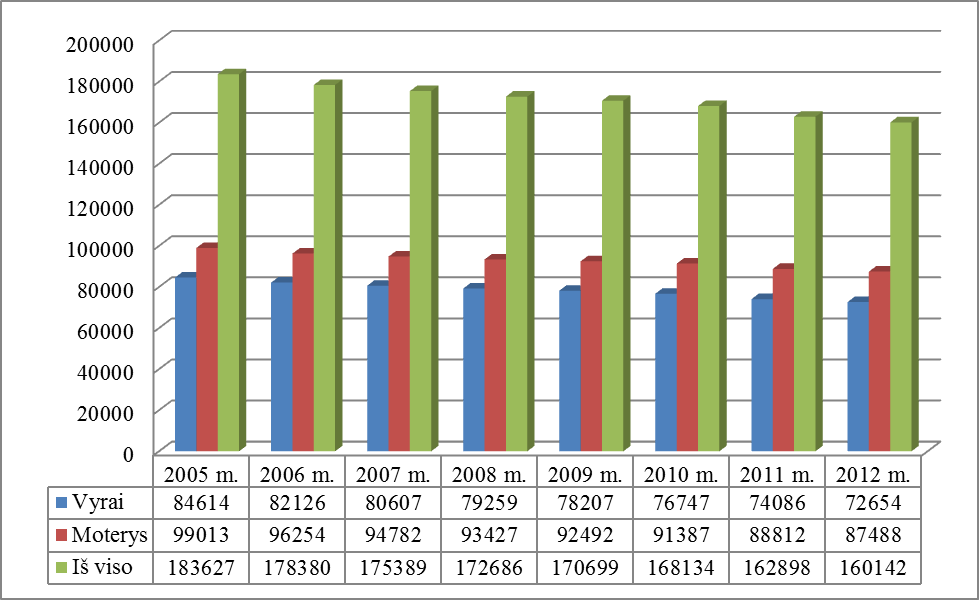 1 pav. Gyventojų skaičius pagal lytį Klaipėdos mieste 2005–2012 m. pradžioje (abs. sk.)Šaltinis: Lietuvos statistikos departamentas2012 m. pradžioje 60 metų ir vyresnio amžiaus gyventojų buvo 37 293, arba 23,3 proc., o 2011 m. pradžioje šio amžiaus gyventojų buvo 37 032, arba 22,7 proc., lyginant su bendru gyventojų skaičiumi. Klaipėdos miesto gyventojai senėja – didėja 60 metų ir vyresnio amžiaus žmonių dalis, lyginant su bendru gyventojų skaičiumi. Gyventojų skaičius 2011–2012 m. perskaičiuotas remiantis Lietuvos Respublikos 2011 m. visuotinio gyventojų ir būstų surašymo rezultatais.2012 m. pradžioje Klaipėdos mieste darbingo amžiaus gyventojų (15–59 m.) buvo 99 413, arba 62,1 proc., o 2011 m. pradžioje – 102 407, arba 62,9 proc., lyginant su bendru gyventojų skaičiumi. Nuo 2008 m. iki 2012 m. pradžios Klaipėdoje darbingo amžiaus gyventojų dalis mažėjo, lyginant su bendru gyventojų skaičiumi.2012 m. pradžioje vaikų (0−14 m.) buvo 23 436, arba 14,6 proc., o 2011 m. pradžioje – 23 459, arba 14,4 proc., lyginant su bendru gyventojų skaičiumi. Nuo 2009 m. iki 2012 m. pradžios vaikų procentinė dalis didėjo, lyginant su bendru gyventojų skaičiumi.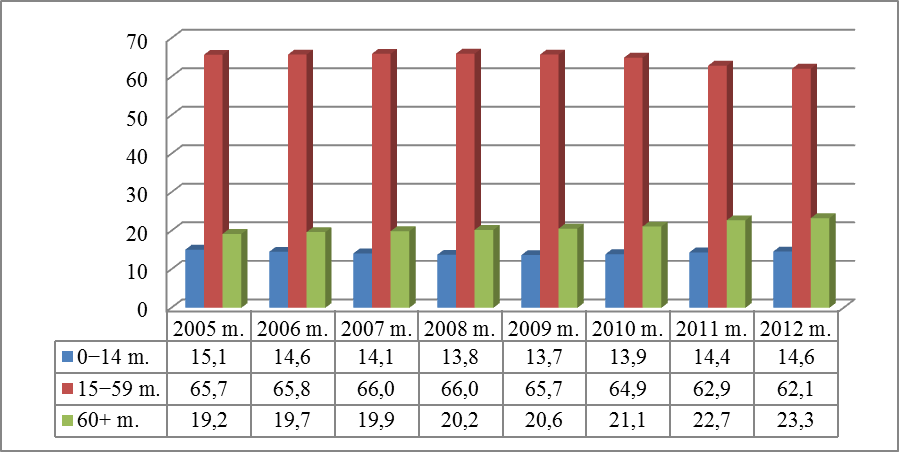 2 pav. Gyventojų skaičiaus kitimas pagal pagrindines amžiaus grupes Klaipėdos mieste2005–2012 m. pradžioje (proc.)Šaltinis: Lietuvos statistikos departamentas2012 m. Klaipėdos mieste 1 000-iui gyventojų teko 11,6 gimusiojo, šis rodiklis buvo aukštesnis už vidutinį Klaipėdos apskrities rodiklį (10,9) ir Lietuvos Respublikos rodiklį (10,2). Nuo 2010 m. iki 2012 m. Klaipėdoje gimstamumas didėjo – taip pat jis didėjo Klaipėdos apskrityje ir visoje Lietuvoje.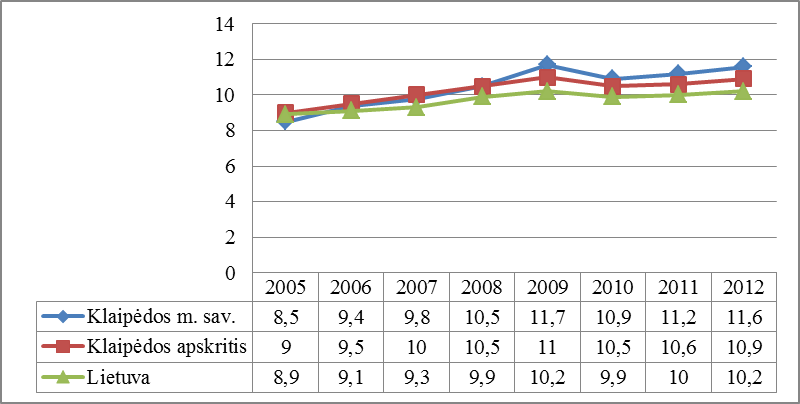 3 pav. Gimstamumo dinamika 2005–2012 m. (1 000-iui gyv.)Šaltinis: Lietuvos statistikos departamentas2012 m. Klaipėdos mieste 1 000-iui gyventojų teko 12,6 mirusiojo. Šis rodiklis buvo toks pats kaip Klaipėdos apskrityje (12,6) ir Lietuvoje (13,7). 2005–2012 m. statistiniai rodikliai patikslinti pagal gyventojų skaičių, perskaičiuotą vadovaujantis Lietuvos Respublikos 2011 m. visuotinio gyventojų ir būstų surašymo rezultatais.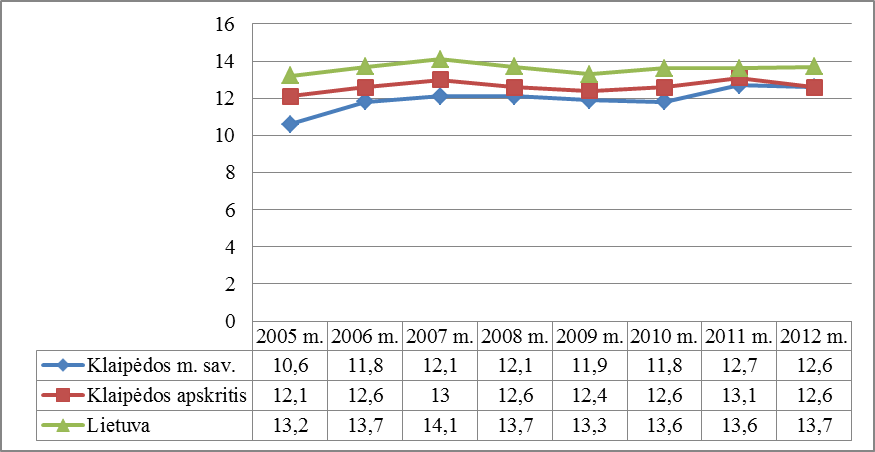 4 pav. Mirtingumo dinamika 2005–2012 m. (1 000-iui gyv.)Šaltinis: Lietuvos statistikos departamentasKraujotakos sistemos ligos, piktybiniai navikai ir išorinės mirties priežastys – pagrindinės ne tik Klaipėdos, bet ir Lietuvos gyventojų mirties priežastys. Minėtos priežastys Klaipėdoje 2012 m. sudarė 81,5 proc. visų mirties priežasčių. Nuo kraujotakos sistemos ligų mirė daugiau nei pusė, t. y. 1 012 žmonių, arba 50,6 proc. visų mirusiųjų, nuo piktybinių navikų – 456 žmonės, arba 22,8 proc. visų mirusiųjų, o nuo išorinių mirties priežasčių – 163 žmonės, arba 8,1 proc. visų mirusiųjų.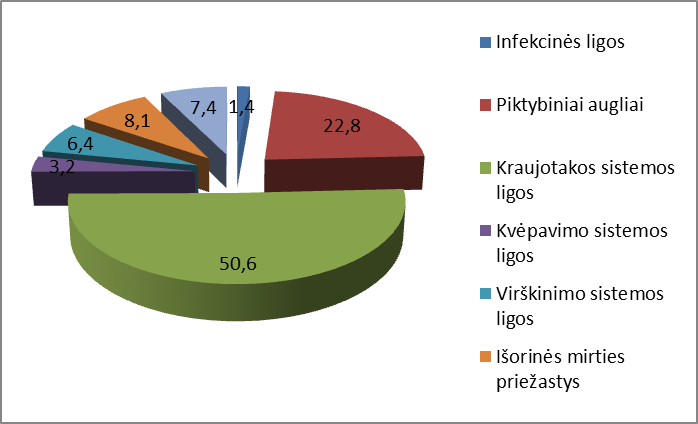 5 pav. Mirties priežasčių struktūra Klaipėdos mieste 2012 m. (proc.)Šaltinis: Higienos instituto Sveikatos informacijos centras2012 m. Klaipėdos mieste didžiausias gyventojų bendrasis sergamumas buvo kvėpavimo sistemos (461,6 atvejo 1 000-iui gyventojų), kraujotakos sistemos (334,8 atvejo 1 000-iui gyventojų) bei jungiamojo audinio ir skeleto raumenų sistemos (240,7 atvejo 1 000-iui gyventojų) ligomis. Klaipėdos miesto gyventojų bendrojo sergamumo rodikliai kvėpavimo sistemos bei jungiamojo audinio ir skeleto raumenų sistemos ligomis buvo aukštesni už bendrą Klaipėdos apskrities ir Lietuvos Respublikos vidurkio rodiklius.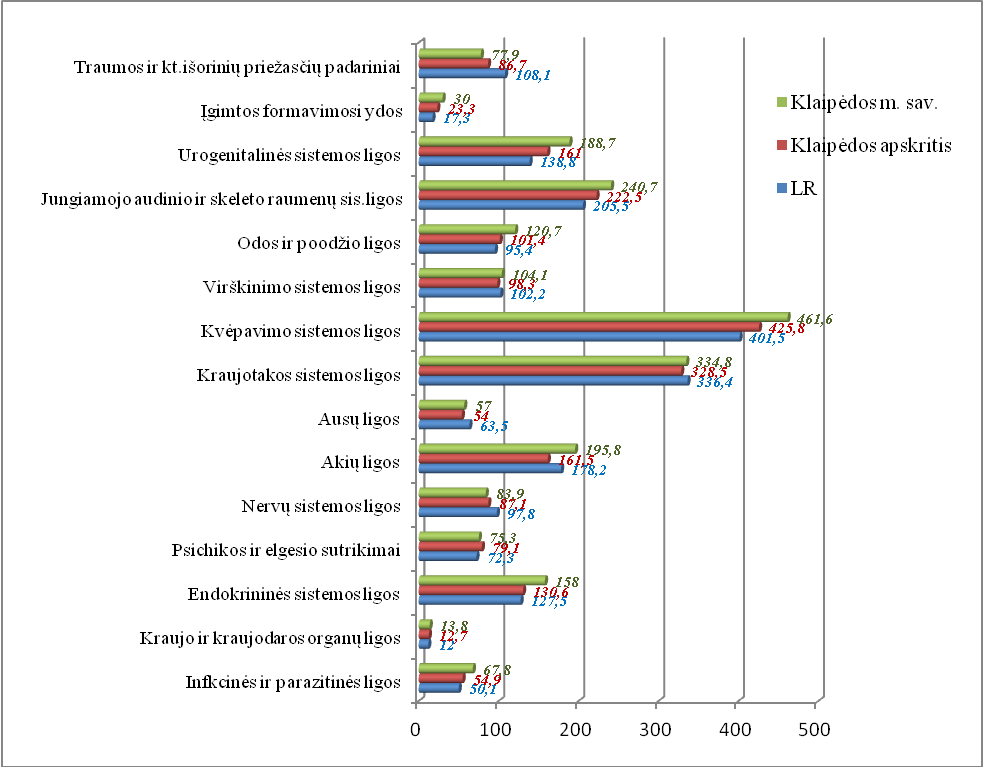 6 pav. Gyventojų bendrasis sergamumas (visi atvejai) 2012 m. (1 000-iui gyv.)Šaltinis: Higienos instituto Sveikatos informacijos centrasTarp Klaipėdos miesto bendrojo lavinimo mokyklų mokinių, kurie 2013/2014 m. m. profilaktiškai pasitikrino sveikatą, daugiausia diagnozuota regėjimo sutrikimų (65 proc.) ir jungiamojo audinio ir skeleto raumenų sistemos ligų (19,8 proc.).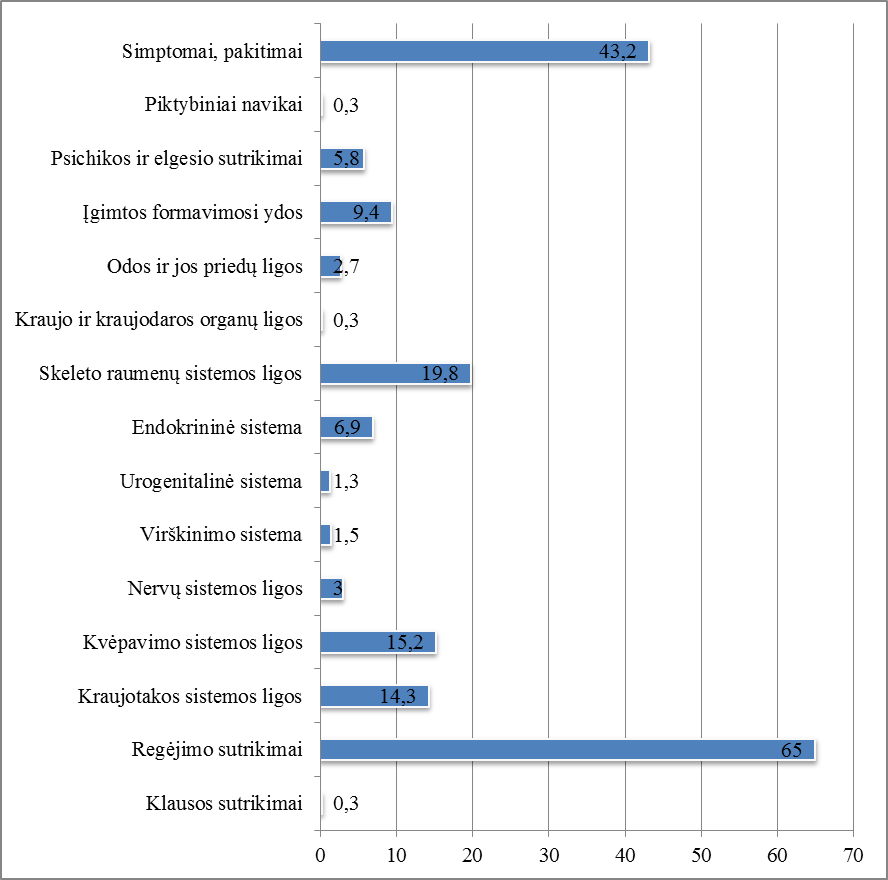 7 pav. Mokinių skaičius su tam tikromis ligomis ir sutrikimais 2013/2014 m. m.(proc. nuo pasitikrinusiųjų mokinių skaičiaus)Šaltinis: Klaipėdos miesto visuomenės sveikatos biuras2013/2014 m. m. 5,5 proc. mokinių turėjo antsvorio problemų, 1,9 proc. buvo nutukę, o per mažo svorio problemų turėjo 5,8 proc. mokinių. 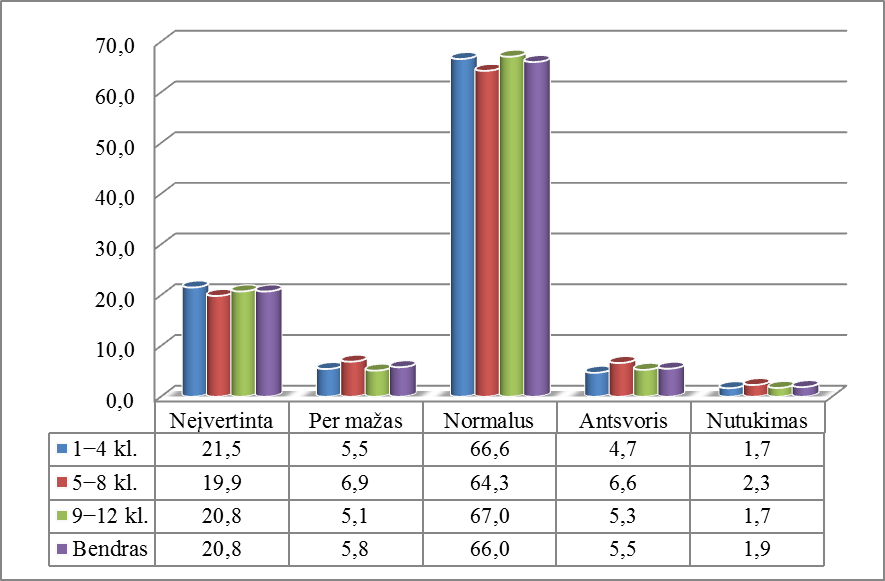 8 pav. Mokinių pasiskirstymas pagal kūno masės indekso įvertinimą ir klasių grupes2013/2014 m. m. (proc. nuo pasitikrinusiųjų)Šaltinis: Klaipėdos miesto visuomenės sveikatos biurasV. VYKDYTOS VALSTYBINĖS VISUOMENĖS SVEIKATOS PROGRAMOS IR STRATEGIJOSKlaipėdos teritorinės ligonių kasos duomenimis, tarp Klaipėdos miesto gyventojų 2013 metais populiariausios buvo trys valstybinės onkologinių ligų prevencinės programos (moterims skirtos gimdos kaklelio ir krūties vėžio prevencinės programos, vyrams – priešinės liaukos vėžio) ir vaikų krūminių dantų dengimo silantinėmis medžiagomis programa, skirta 6–14 metų amžiaus vaikams. 2013 m. priešinės liaukos vėžio ankstyvosios diagnostikos finansavimo programoje dalyvavo 30 proc. klaipėdiečių vyrų, kurie priklausė nuo 50 iki 75 metų amžiaus grupei, ar vyrai nuo 45 metų, kurių tėvai ar broliai buvo sirgę prostatos vėžiu. 2013 m. gimdos kaklelio vėžio prevencinės programos informavimo paslauga suteikta 35 proc. moterų, kurios priklausė nuo 25 iki 60 metų amžiaus grupei. Krūties vėžio prevencijos programoje, kuri skirta moterims nuo 50 iki 69 metų amžiaus, 2013 m. dalyvavo 23 proc. klaipėdiečių moterų (žr. 9 pav.). 2013 m. vaikų krūminių dantų dengimo silantinėmis medžiagomis prevencinėje programoje, kuri skirta 6−14 metų vaikams, dalyvavo 10 proc. vaikų (žr. 9 pav.). 9 pav. Valstybinių profilaktinių programų įgyvendinimas 2013 m. Klaipėdos miesteŠaltinis: Klaipėdos miesto visuomenės sveikatos biuras.Valstybinių profilaktikos programų įgyvendinimas priklauso ne tik nuo asmens sveikatos priežiūros įstaigų darbo, bet ir nuo asmens noro ir iniciatyvos rūpintis savo sveikata. Kitų valstybinių visuomenės sveikatos programų ir strategijų įgyvendinimui savivaldybė negauna valstybinio finansavimo, todėl negalime nurodyti pasiektų rezultatų, neįvykdytų priemonių bei jų neįvykdymo priežasčių.VI. SAVIVALDYBĖS VISUOMENĖS SVEIKATOS PROGRAMŲ IR STRATEGIJŲ, VISUOMENĖS SVEIKATOS PRIEŽIŪROS PRIEMONIŲ ĮGYVENDINIMASValstybinės visuomenės sveikatos plėtros savivaldybėse programos įgyvendinimas sąlygojo biudžetinės įstaigos Klaipėdos miesto visuomenės sveikatos biuro tolesnę veiklą, vykdant savivaldybės pirminės visuomenės sveikatos priežiūros funkcijas. 2013 metais Klaipėdos miesto visuomenės sveikatos biuro aktyviai vykdytą veiklą apibūdina toliau nurodyti atlikti veiksmai.	Fiziniam aktyvumui skatinti Klaipėdos mieste rugsėjo 16−22 d. buvo minima „Judrioji savaitė“, kurios metu Klaipėdos miesto visuomenės sveikatos biuras klaipėdiečiams organizavo eksperimentą – varžytuves „Kas greitesnis?“. Studentai rytinio piko metu iš pietinės miesto dalies šiaurinę dalį bandė pasiekti įvairiais būdais. Jaunuoliai lenktyniavo važiuodami autobusu, automobiliu, dviračiu ir bėgte. Taip pat buvo organizuojamos šiaurietiškojo ėjimo treniruotės, kuriomis susidomėjo vidutinio bei vyresnio amžiaus asmenys.Klaipėdos miesto gyventojams buvo organizuojami šiaurietiškojo ėjimo mokymai, kalanetikos ir zumbos treniruotės, mankštos bendruomenėse, joga pajūryje, užsiėmimai baseine mokiniams bei šeimoms, užsiėmimai čiuožykloje. Nuo liepos kas mėnesį gyventojams buvo pateikiamas kalendorius, kuriame buvo įtrauktos nemokamos sporto treniruotės.Lėtinių ir neinfekcinių ligų profilaktikai Klaipėdos miesto visuomenės sveikatos biuras organizavo akciją Pasaulinei sveikatos dienai paminėti. Akcijos metu buvo galima sužinoti savo kraujo spaudimą, cholesterolio kiekį kraujyje bei kūno masės sudėtį. Klaipėdos miesto visuomenės sveikatos biuro specialistai prisijungė prie Klaipėdiečių sveikatos ir sporto šventės.  Ketvirtus metus iš eilės biuras organizavo renginį Pasaulinei širdies dienai paminėti. Akcija vyko dvi dienas. Akcijos tikslas – įvairių amžiaus grupių profilaktiniai patikrinimai dėl širdies ir kraujagyslių ligų. Renginių metu klaipėdiečiai turėjo galimybę pasimatuoti kraujospūdį, cholesterolį, buvo atliekama kūno masės analizė. Akcijos metu buvo dalijami lankstinukai apie kraujospūdį, cholesterolį, prevencines programas, triukšmą. Buvo paruošti stendai, kuriuose buvo pateikta informacija apie aterosklerozės profilaktiką, arterinės hipertenzijos profilaktiką, išemines širdies ligas bei streso poveikį sveikatai ir sveiką mitybą. Minint Pasaulinę širdies dieną biuras prisidėjo prie Vaiko širdies asociacijos organizuoto renginio. Specialistai atliko kūno sudėties analizę bei kraujospūdžio matavimus.Siekiant didinti įmonių darbuotojų informuotumą apie valstybės vykdomas prevencines profilaktines programas bei skatinti darbuotojus profilaktiškai tikrintis savo sveikatą, buvo organizuojama akcija „Sveikiausia įmonė“. Klaipėdos miesto visuomenės sveikatos biuro specialistai vyko į įmones ir atliko cholesterolio, gliukozės kiekio kraujyje, kraujospūdžio matavimus bei kūno masės analizę.Valstybės sienos apsaugos tarnybos pareigūnams skaitytos 2 paskaitos „Pavojingos užkrečiamosios ligos ir jų prevencija“.Psichinei sveikatai gerinti Klaipėdos miesto visuomenės sveikatos biuras ir studija „GROCK“ uostamiesčio gyventojams organizavo nemokamus muzikos užsiėmimus. Taip pat klaipėdiečiams buvo siūlomi poezijos terapijos užsiėmimai. Klaipėdos miesto įmonėse vyko paskaita „Psichodrama“, kurioje darbuotojai galėjo sužinoti apie streso valdymą darbe.Sveikos mitybos skatinimas. Minint Pasaulinę sveikos mitybos dieną Klaipėdos miesto visuomenės sveikatos biuro specialistai organizavo paskaitą „Sveika mityba“ Klaipėdos jungtinei pagyvenusių žmonių bendrijai. Lopšeliuose-darželiuose biuro specialistai pravedė sveikos mitybos pamokėles bei supažindino vaikus su virškinimo sistemos veikla.Traumų profilaktikai Klaipėdos miesto visuomenės sveikatos biuras organizavo akciją „Už saugų poilsį paplūdimyje“, kurios metu I Melnragės, II Melnragės, Girulių, Neįgaliųjų paplūdimiuose poilsiautojams buvo matuojamas kraujospūdis, dalijami vandens buteliukai, skarelės bei laikraštukai su naudinga informacija. Akcijos tikslas – atkreipti žmonių dėmesį į pavojus, kurie gali tykoti atostogų metu. Poilsiautojams buvo teikiama informacija apie saugų elgesį besimaudant jūroje, kaitinantis saulėje. Klaipėdos gyventojams 2013 m. rugsėjo 19 d. suorganizuota atšvaitų dalijimo akcija, kurios metu Klaipėdos miesto visuomenės sveikatos biuras kartu su Klaipėdos apskrities vyriausiuoju policijos komisariatu gatvėse praeiviams išdalijo 3000 juostinių atšvaitų. Dėmesys buvo skiriamas alkoholio, tabako ir kitų psichiką veikiančių medžiagų vartojimo prevencijai. Buvo organizuotos paskaitos mokymo įstaigų bendruomenei. Paskaitų metu buvo dėstomos su alkoholio, tabako ir psichiką veikiančių medžiagų vartojimu susijusios problemos bei problemų sprendimo būdai, šių medžiagų vartojimo prevencija. Rūkymo prevencijai taip pat buvo skirta akcija „Gėlė vietoj cigaretės“. Specialistai su mokiniais dalijo popierines gėles praeiviams. Šios akcijos tikslas – apsaugoti tiek vaikus, tiek suaugusiuosius nuo pasyvaus rūkymo. Organizuota akcija „Gimiau nerūkanti/s 2013“, skirta Pasaulinei dienai be tabako paminėti. Klaipėdos universitetinės ligoninės Gimdymo skyriuje buvo įteikti marškinėliai tą dieną gimusiems naujagimiams.2013 metais buvo organizuotos paskaitos būsimiems tėvams „Tėvelių mokykloje“. Buvo skaitomos paskaitos temomis: „Nėščiosios mityba ir mityba po gimdymo“, „Gimdymas“, „Kūdikio priežiūra pirmaisiais mėnesiais“, „Natūralus maitinimas“, „Pogimdyvinė depresija ir jaunos šeimos psichologija“, „Nėščiųjų ir vaikų dantų priežiūra“. Taip pat buvo rengiamos mankštos nėščiosioms, kurių metu nėščiosios mokinosi fizinių pratimų, kuriuos galėtų atlikti namuose ir taip palengvinti nėštumo bei gimdymo eigą.Klaipėdos mieste buvo išleisti ir išdalyti lankstinukai aplinkos sveikatos temomis: „Geriamojo vandens kokybė ir jo įtaka sveikatai“, taip pat buvo išplatinti lankstinukai apie lėtinių ir neinfekcinių ligų profilaktiką: „Miokardo infarktas“, laikraštukas „Saugus poilsis pajūryje“. Įvairių renginių ir akcijų metu buvo dalijami lankstinukai apie cholesterolį, kraujospūdį, natūralų maitinimą, pagalbą metant rūkyti, šiaurietiškąjį ėjimą.2013 metais paviešinti straipsniai motinos ir vaiko sveikatos gerinimo, širdies ir kraujagyslių ligų, traumų ir nelaimingų atsitikimų, sveikos mitybos, fizinio aktyvumo, sveiko senėjimo, asmens higienos ir užkrečiamųjų ligų, burnos higienos ir ėduonies profilaktikos, psichikos sveikatos, aplinkos sveikatos bei priklausomybių ligų prevencijos, AIDS ir lytiškai plintančių ligų, atsakingo antibiotikų vartojimo temomis.Bendradarbiaujant su radijo stotimi „Radijogama“, sukurtos ir transliuotos laidos sveikos mitybos, fizinio aktyvumo, psichikos sveikatos, aplinkos sveikatos bei priklausomybių ligų prevencijos bei kitomis temomis.Spaudoje paviešinti informaciniai pranešimai apie akcijas, įvairius renginius, nemokamas sporto treniruotes, užsiėmimus būsimiems tėvams.Klaipėdos miesto visuomenės sveikatos biuras dalyvavo tarptautiniame ADPY (Alcohol and Drug prevention among Youth (ADPY) in Baltic Sea region communities; situation analysis for evidence based policies) projekte partnerio teisėmis (kiti partneriai: Švedija, Rusija, Norvegija, Islandija, Suomija). Projektas prasidėjo 2012 m. spalio 1 d. ir tęsėsi iki 2013 m. gruodžio 31 d. Šio projekto tikslas – mažinti žalingą ir pavojingą alkoholio ir narkotikų vartojimą tarp jaunimo visose Baltijos šalių regiono savivaldybėse. Klaipėdos miesto savivaldybė buvo pasirinkta kaip tikslinė savivaldybė projekto tyrimams atlikti. Klaipėdos miesto visuomenės sveikatos biuras koordinavo visas veiklas, susijusias su tyrimais bei jų eiga. Atlikti šie tyrimai: narkotinių medžiagų paplitimo tyrimas tarp 15–16 metų amžiaus Klaipėdos miesto moksleivių (ECAD), Lietuvos teisės aktų, įstatymų, susijusių su alkoholiu, tabaku bei narkotinėmis medžiagomis analizė, išanalizuota, kaip Klaipėdos miesto savivaldybių bendruomenės, dirbančios su alkoholio ir narkotikų prevencija, yra pasiruošusios pokyčiams šioje srityje bei pateiktos rekomendacijos Klaipėdos miesto savivaldybei, kokios priemonės reikalingos mažinant alkoholio, tabako bei narkotinių medžiagų prieinamumą, matomumą bei vartojimą. Tyrimų rezultatai bei rekomendacijos bus panaudotos stiprinant prevencijos infrastruktūrą, tarpsektorinį bendradarbiavimą, formuojant Klaipėdos miesto alkoholio ir narkotikų prevencijos politiką, strategiją bei veiksmų planus. Projektas suteikė ir finansinės naudos – panaudota 16 000 litų minėto projekto lėšų veikloms įgyvendinti. Savivaldybės administracija, vadovaudamasi Klaipėdos miesto savivaldybės tarybos 2013 m. lapkričio 28 d. spendimu Nr. T2-279 patvirtintu Klaipėdos miesto savivaldybės 2013–2015 metų strateginiu veiklos planu, 2013 metais vykdė šias su visuomenės sveikatos priežiūra susijusias programas: Aplinkos apsaugos programą Nr. 05 vykdė Savivaldybės administracijos Miesto ūkio departamento Aplinkos kokybės skyrius. Svarbiausi 2013 m. atlikti darbai ir pasiekti rezultatai:1.1. organizavo medžių, krūmų ir kitų želdinių, augančių ne miško žemėje, apsaugą, priežiūrą ir nuostolių juos iškirtus atlyginimą. Išduota 300 leidimų, surinkta lėšų už želdinių naikinimą – 82 556 Lt;1.2. organizavo Klaipėdos miesto savivaldybės aplinkos monitoringo vykdymą (oro kokybės, triukšmo, paviršinių vandens telkinių, dirvožemio ir biologinės įvairovės);1.3. organizavo Savivaldybės specialiosios aplinkos apsaugos programos lėšų formavimą ir panaudojimą;1.4. organizavo Klaipėdos miesto savivaldybės želdinių inventorizavimą; 1.5. organizavo aplinkosauginės spaudos „Žaliasis pasaulis“, „Tėviškės gamta“,  „Žalioji Lietuva“ prenumeratą mokykloms ir bibliotekoms;1.6. vertino ūkio subjektų poveikio aplinkai vertinimo programas bei ataskaitas (vertintas 1 dokumentas);1.7. pagal skyriaus kompetenciją tikrino projektus, pateiktus statybą leidžiančiam dokumentui gauti; 1.8. toliau tobulino savivaldybės organizuojamą komunalinių atliekų tvarkymo sistemą: 1.8.1. parengtas Klaipėdos miesto savivaldybės 2013–. atliekų tvarkymo planas; 1.8.2. parengtas vietinės rinkliavos už komunalinių atliekų surinkimą ir tvarkymą dydžių pakeitimas; 1.8.3. vietinės rinkliavos mokėtojams nuo . pakeistos metinės komunalinių atliekų susikaupimo normos ir vietinės rinkliavos įmokos;1.8.4. pakeistos Klaipėdos miesto savivaldybės komunalinių atliekų tvarkymo taisyklės ir išdėstytos nauja redakcija;1.8.5. pradėjo veikti didelių gabaritų atliekų surinkimo aikštelės: Tilžės g. 66A, Plieno g. 13, Šiaurės pr. 30, Klaipėdoje;1.8.6. Klaipėdos miesto savivaldybės teritorijoje susidarančios komunalinės atliekos pradėtos tvarkyti aukštesniu atliekų tvarkymo hierarchijos lygiu nei atliekų šalinimas, t. y. atliekos naudojamos energijai gauti prieš tai atskyrus atliekas, netinkamas perdirbti;1.9. vykdė komunalinių atliekų tvarkymo sistemos monitoringą ir UAB Klaipėdos regiono atliekų tvarkymo centro veiklos kontrolę; 1.10. vykdė vietinės rinkliavos administravimą: nagrinėti fizinių ir juridinių asmenų prašymai dėl nulinės metinės vietinės rinkliavos ir kitos paskirties metinės vietinės rinkliavos taikymo už 2010−.; parengta 17 Savivaldybės administracijos direktoriaus įsakymų dėl nulinės metinės vietinės rinkliavos ir 9  dėl kitos paskirties metinės vietinės rinkliavos taikymo. UAB Klaipėdos regiono atliekų tvarkymo centrui Savivaldybės administracijos direktoriaus įsakymais pavesta 782 vietinės rinkliavos mokėtojams taikyti nulinę metinę vietinę rinkliavą bei 20 vietinės rinkliavos mokėtojų taikyti kitos paskirties metinę vietinę rinkliavą;1.11. vykdė visuomenės švietimą atliekų tvarkymo klausimais naudojant viešinimo paslaugas per žiniasklaidos atstovus, sukurti ir eksponuoti socialinės reklamos plakatai „Nepaversk savo kiemo šiukšlynu“, parengti ir transliuoti informaciniai siužetai per regioninę televiziją;  1.12. toliau tobulino Klaipėdos miesto savivaldybės mišrių komunalinių atliekų ir antrinių žaliavų surinkimo konteinerių stovėjimo vietų ir aikštelių išdėstymo schemą.Miesto kultūrinio savitumo puoselėjimo bei kultūrinių paslaugų gerinimo programą Nr. 08 vykdė Savivaldybės administracijos Ugdymo ir kultūros departamento Kultūros skyrius. Svarbiausi 2013 m. atlikti darbai ir pasiekti rezultatai:2.1. 2013 m. buvo parengta 19 savivaldybės tarybos sprendimų projektų, visiems projektams  buvo pritarta. Kultūros skyrius koordinavo 12 įvairių komisijų, tarybų ir darbo grupių veiklą. Aktyviai dalyvavo rengiant Klaipėdos miesto savivaldybės ir Klaipėdos universiteto bendradarbiavimo sutartį, Klaipėdos miesto savivaldybės ir Lietuvos kariuomenės karinių jūrų pajėgų priešmininio laivo „Kuršis“ vado kapitono leitenanto Tado Jablonskio bendradarbiavimo sutartį, kuriant Kultūros fabriko valdymo ir veiklos modelį;2.2. Kultūros skyriaus 2014–2016 m. strateginiame veiklos plane inicijuotas naujų priemonių atsiradimas: įvairių socialinių grupių organizacijų kultūrinės bei edukacinės veiklos projektų dalinis finansavimas; kultūros įstaigų, taikančių Atviros erdvės principus, veiklos projektų rėmimas; kultūros objektų infrastruktūros modernizavimas; tarptautinių ir regioninių kultūrinio turizmo kelių vystymas ir sklaida; Baltijos jūros regiono šalių kultūrinių partnerysčių vystymas; jūrinio paveldo tyrimų ir jūrinio paveldo aktualizavimo rėmimas; kūrybinių industrijų rezidentų projektų dalinis finansavimas; 2.3. sukurtos prielaidos kultūros infrastruktūros atnaujinimui – 2013 m. rengiant veiklos planą numatytos lėšos Vasaros koncertų estrados ir Žvejų rūmų, Viešosios bibliotekos ir Klaipėdos dailės galerijos galimybių studijoms parengti, inicijuotas Kultūros infrastruktūros modernizavimo projektų rengimas;2.4. parengta ir pateikta paraiška projektui „Fachverkinės architektūros komplekso (Bažnyčių g. 4, Aukštoji g. 3) sutvarkymas, siekiant išplėsti jame teikiamų paslaugų pasiūlą“ bendrai Lietuvos Respublikos ir 2009–2014 m. Europos ekonominės erdvės finansinio mechanizmo paramai gauti; 2.5. 2013 m. buvo parengti ir patvirtinti Jūros šventės bei Kalėdinių ir naujametinių renginių programų dalinio finansavimo tvarkos aprašai, kurie sukūrė teisines prielaidas greitesniam, lankstesniam ir ekonomiškesniam minėtų renginių finansavimo modeliui; 2.6. 2013 m. taip pat buvo parengti ir patvirtinti šie dokumentai, kurie turėtų pagerinti finansavimą iš biudžeto gavusių subjektų einamąją finansų kontrolę: Klaipėdos miesto savivaldybės administracijos perkamų paslaugų teikimo bei savivaldybės biudžeto lėšomis iš dalies finansuojamų kultūros projektų vykdymo kontrolės aprašas; Klaipėdos jaunimo teatrinės veiklos programos dalinio finansavimo iš savivaldybės biudžeto lėšų tvarkos aprašas; pakeisti Stipendijų kultūros ir meno kūrėjams nuostatai; reprezentacinio Klaipėdos miesto festivalio statuso suteikimo ir jo dalinio finansavimo iš savivaldybės biudžeto lėšų tvarkos aprašas. Minėti dokumentai aiškiau reglamentuos reprezentacinių festivalių bei teatrinio meno programų atrankos, finansavimo skyrimo bei atsiskaitymo už gautas lėšas procedūras. 2.7. Kultūros skyrius 2013 metais koordinavo ir administravo 8 savivaldybės skelbiamus konkursus:kultūros ir meno projektų rėmimui;jaunimo teatrinės veiklos programoms; Jūros šventės bei Kalėdinių ir naujametinių renginių programoms.  3. Socialinės atskirties mažinimo programa Nr. 12: 3.1. Savivaldybės administracijos Socialinių reikalų departamento Socialinės paramos skyriaus indėlis savivaldybės vykdomų visuomenės sveikatos priežiūros funkcijų 2013 metais įgyvendinimui:3.1.2. organizuoti socialinių paslaugų teikimą Klaipėdos m. gyventojams per pavaldžias įstaigas, perkamas paslaugas ir kompensavimo sutartis:3.1.2. 1517 senyvo amžiaus asmenims nustatytas specialiųjų poreikių lygis, išduoti 1607 neįgaliojo pažymėjimai, iš jų 90 – dublikatų;3.1.3. . iš savivaldybės biudžeto lėšų nevyriausybinių organizacijų socialiniams projektams remti skirta 80 000 Lt, finansuoti 23 projektai;3.1.4. nuo . spalio 1 d. nemokamo maitinimo paslaugos nebeteikia biudžetinė įstaiga Klaipėdos miesto socialinės paramos centras, Viešųjų pirkimų įstatymo nustatyta tvarka įvykdžius pirkimą šią paslaugą teikia labdaros ir paramos fondas „Maisto bankas“, paslauga kas mėnesį teikiama 200 skurdžiai gyvenančių asmenų;3.1.5. . Klaipėdos miesto savivaldybėje buvo vykdomas Socialinės reabilitacijos paslaugų neįgaliesiems bendruomenėje projektų finansavimas iš valstybės ir savivaldybės biudžetų lėšų. Projektams įgyvendinti skirta 606 100 Lt, finansuota 20 organizacijų; 3.1.6. Klaipėdos miesto savivaldybės administracija . rugsėjo mėnesį pateikė paraišką Lietuvos Respublikos socialinės apsaugos ir darbo ministerijai dėl dalyvavimo Integralios pagalbos plėtros programoje. Ši programa įgyvendinama 2013–2015 m., finansuojama Europos socialinio fondo lėšomis. Projekto vykdytojai – Klaipėdos miesto socialinės paramos centras ir Neįgaliųjų centras „Klaipėdos lakštutė“. Projekto įgyvendinimo metu papildomai 50 Klaipėdos miesto gyventojų teikiama dienos socialinė globa asmens namuose, sukurta naujų darbo vietų, naujiems darbuotojams organizuoti mokymai, įsigytos 4 transporto priemonės bei techninės pagalbos priemonės;3.1.7. . atliktas pakartotinis socialinis auditas vaikų globos namuose „Danė“ ir „Smiltelė“, pirmą kartą toks auditas atliktas vaikų globos namuose „Rytas“;3.1.8. priėmė, registravo pareiškėjų prašymus bei dokumentus dėl socialinių išmokų skyrimo bei organizavo socialinių išmokų skaičiavimą ir mokėjimą:3.1.9. išanalizavo ir išskyrė didžiausias veiklos problemas:3.1.9.1. neišspręstas biudžetinių įstaigų remonto organizavimas – BĮ Neįgaliųjų centro „Klaipėdos lakštutė“ – užliejamas rūsys su elektros instaliacijos spintomis, BĮ Klaipėdos nakvynės namų Šilutės pl. 8 pusrūsyje – požeminių vandenų nuolatiniai užpylimai, Viršutinė g. 11 – po remonto pelijančios sienos, Klaipėdos vaikų globos namai „Rytas“ nepritaikyti neįgaliems vaikams;3.1.9.2. Klaipėdos mieste trūksta ilgalaikės globos paslaugų, teikiamų globos namuose, asmenims su proto negalia;3.1.9.3. Lietuvos Respublikos piniginės socialinės paramos nepasiturintiems gyventojams įstatyme suteikiama daugiau teisių Savivaldybės administracijai didinti piniginės socialinės paramos efektyvumą ir veiksmingumą bei mažinti piktnaudžiavimo pinigine socialine parama galimybes, nuo 2014-01-01 planuojamas socialinės pašalpos skyrimo ir mokėjimo funkcijos perėmimas savarankiškąja savivaldybės funkcija; 3.1.9.4. . atlikus darbuotojų mokymus, paaiškėjo, kad yra poreikis tolimesniam kvalifikacijos kėlimui stresinių situacijų valdymo, kokybiško klientų aptarnavimo įgūdžių gerinimo rizikos bei apgaulės atvejų atpažinimo srityse;3.1.9.5. išlieka problema dėl periodinio patalpų (durų rankenų, baldų paviršių) dezinfekavimo bei kokybiško valymo, graužikų ir gyvūnų patalpose naikinimo, avarinių situacijų sprendimo, nes skyrius, neturėdamas ūkinės veiklos, turi pats organizuotis, atlikti dviejų pastatų priežiūrą;3.1.9.6. atliktas skyriaus naudojamų patalpų įvertinimas pagal universalaus dizaino principus, patalpos pagal daugelį požymių neatitinka pritaikymo aptarnauti asmenis su negalia. Dėl šių klausimų turėtų būti priimti sprendimai politiniu lygiu.3.2. Savivaldybės administracijos Socialinių reikalų departamento Socialinio būsto skyriaus pagrindinės veiklos kryptys: 3.2.1. 2013 metais Socialinio būsto skyrius organizavo asmenų (šeimų) prašymų įsirašyti į savivaldybėje sudaromus sąrašus socialinio būsto nuomai priėmimą ir pažymų apie teisę į valstybės paramą būstui įsigyti išdavimą, likusiais tuščiais suremontuotais butais pildė Savivaldybės socialinio būsto fondą ir nuomojo juos asmenims ir šeimoms, įrašytiems į Savivaldybėje sudarytus sąrašus;3.2.2. priėmė ir vertino 177 asmenų ir šeimų prašymų įrašyti į savivaldybėje sudaromus sąrašus socialinio būsto nuomai ir 10 asmenų prašymus išduoti pažymas apie teisę į valstybės paramą būstui įsigyti gauti. Iš pateiktų prašymų įrašyti į sąrašus buvo patenkinti 167, pažymoms gauti – 9; 3.2.3. sudarė ir nustatyta tvarka patvirtino 2013 metų asmenų ir šeimų, pageidaujančių išsinuomoti savivaldybės socialinį būstą, kuriame įrašyti 2513 asmenys ir šeimos, sąrašą bei grįžtančių į Lietuvą reabilituotų politinių kalinių ir tremtinių bei jų šeimų aprūpinimo būstu sąrašą, kuriame įrašyti 47 asmenys ir šeimos;3.2.3. parengė 171 Savivaldybės  administracijos direktoriaus įsakymą dėl savivaldybės socialinio būsto nuomos eilės sulaukusiems asmenims arba nuomos termino atnaujinimo nuomininkams ir 16 savivaldybės tarybos sprendimų Socialinio būsto skyriaus kompetencijos klausimais. 2013 metais socialinis būstas  buvo išnuomotas 37 asmenims ir šeimoms; 3.2.4. išnagrinėjo 296 prašymus dėl nuomos mokesčio lengvatų taikymo. Tuo klausimu parengė 18 Savivaldybės administracijos direktoriaus įsakymų ir 7 savivaldybės tarybos sprendimus. Parengė 25 sprendimus dėl atsisakymo taikyti gyvenamųjų patalpų nuomos mokesčio lengvatas. Šias funkcijas 2013 metais, kaip ir 2012 metais, kaip papildomas, atsiradusias dėl naujų savivaldybės gyvenamųjų patalpų nuomos mokesčio apskaičiavimo ir šio mokesčio lengvatų taikymą reglamentuojančių teisės aktų priėmimo, skyrius vykdė turimais žmogiškaisiais resursais;3.2.5. daug dėmesio skyrė savivaldybės gyvenamųjų patalpų techninei būklei. Kartu su viešąja įstaiga „Klaipėdos butai“ organizavo  ir nustatyta tvarka vykdė savivaldybės 69 tuščių ir gyvenamųjų patalpų remonto darbų pirkimą. Už butų remontą ataskaitiniais metais rangovams sumokėta 601,6 tūkst. Lt savivaldybės gyvenamųjų patalpų nuompinigių lėšų. Per 2013 metus suremontuoti ir išnuomoti 33 butai. Taip pat, gerinant butų techninę būklę, buvo pakeisti langai ir durys 85 savivaldybės apgyvendintuose butuose;3.2.6. tikrino daugiabučių namų administratorių pateiktus dokumentus apmokėjimui už daugiabučių namų, kuriuose yra savivaldybei nuosavybės teise priklausančių gyvenamųjų patalpų, bendro naudojimo objektų remonto (atnaujinimo) ir rekonstrukcijos darbus savivaldybei tenkančia dalimi ir teikė juos apmokėjimui. Už šiuos darbus daugiabučių namų administratoriams ir DNSB sumokėta 449,5 tūkst. Lt Savivaldybės gyvenamųjų patalpų nuompinigių specialiosios programos lėšų;3.2.7. vykdė Viešosios įstaigos „Klaipėdos butai“ veiklos priežiūrą, tikrino šios įstaigos pateiktus dokumentus apmokėjimui gauti už savivaldybės gyvenamųjų patalpų nuomos administravimo paslaugų vykdymą ir už neatidėliotinai vykdytus savivaldybės butuose remonto darbus (avarijų likvidavimas ir prevencija) bei teikė juos apmokėjimui;3.2.8. organizavo Komisijos savivaldybės gyvenamųjų patalpų nuomos klausimams nagrinėti darbą siekiant mažinti savivaldybės gyvenamųjų patalpų nuomininkų skolas už nuomą ir komunalines paslaugas. 4. Ugdymo proceso užtikrinimo programą Nr. 10 įgyvendino Savivaldybės administracijos Ugdymo ir kultūros departamento Švietimo skyrius. 4.1. Švietimo skyrius, vykdydamas savo misiją:4.1.1. teikė kokybiškas švietimo paslaugas Klaipėdos miesto savivaldybės švietimo įstaigose, saugioje ir šiuolaikinius reikalavimus atitinkančioje mokymosi aplinkoje;4.1.2. organizavo metinės veiklos programos įgyvendinimą ir ugdymo proceso užtikrinimo programos (10) įgyvendinimą.4.2. Finansinė informacija:4.2.1. Biudžetiniais 2013 metais buvo skirta 203479,7 tūkst. Lt Ugdymo proceso užtikrinimo programai (10) įgyvendinti: iš savivaldybės biudžeto – 195045,5 tūkst. Lt (iš jų savivaldybės biudžeto lėšos – 72358,8 tūkst. Lt; pajamų įmokų už paslaugas – 16604,3 tūkst. Lt; valstybės specialiosios tikslinės dotacijos – 103923,8 tūkst. Lt; paskolos lėšos – 1998,6 tūkst. Lt ir kt.), iš savivaldybės privatizavimo fondo – 109,6 tūkst. Lt; iš  Europos Sąjungos paramos lėšų – 7093,6 tūkst. Lt; iš valstybės biudžeto lėšų – 1231,0 tūkst. Lt ir kt.4.2.2. 2013 metais buvo vykdomi tokie pastatų renovacijos (rekonstrukcijos) darbai: Vitės pagrindinės mokyklos, „Smeltės“ progimnazijos ir Pedagoginės psichologinės tarnybos pastatų modernizavimas, „Medeinės“ mokyklos patalpų pritaikymas ugdymo reikmėms, prijungus „Gubojos“ mokyklą, pakeisti langai lopšeliuose-darželiuose „Putinėlis“, „Linelis“, „Du gaideliai“ ir „Šaltinėlio“ mokykloje-darželyje. Gerinant ugdymo sąlygas, ikimokyklinės įstaigos įsigijo 331 lovytę, aptverta ,,Žemynos“ gimnazijos teritorija.4.3. Svarbiausi 2013 metais atlikti darbai ir jų rezultatai.4.3.1. Skyrius koordinavo 96 įstaigų veiklą: 43 ikimokyklinių įstaigų, 8 mokyklų-darželių, 1 pradinės, 12 pagrindinių (3 specialiųjų, nuo 2013-09-01 – 2 specialiųjų: „Gubojos“ mokykla reorganizuota prijungiant ją prie „Medeinės“ mokyklos), 10 progimnazijų, 13 gimnazijų (2 suaugusiųjų), 6 neformaliojo švietimo įstaigų, Regos ugdymo ir Pedagogų švietimo ir kultūros centrų, Pedagoginės psichologinės tarnybos veiklą.4.3.2. Užtikrinant valstybės ir savivaldybės švietimo politikos įgyvendinimą, dalyvauta rengiant Klaipėdos miesto savivaldybės 2013–2020 metų strateginį plėtros planą, suformuluoti 4 tikslai, uždaviniai ir pasiūlytos priemonės. Parengtas formaliojo švietimo kokybės užtikrinimo modelis. Atsižvelgus į valstybinius švietimo stebėsenos rodiklius, atnaujintas Klaipėdos miesto savivaldybės administracijos švietimo stebėsenos rodiklių sąrašas. Atlikus Bendrojo ugdymo mokyklų tinklo pertvarkos bendrojo plano įgyvendinimo stebėseną, parengtas ir savivaldybės tarybos patvirtintas šio plano pakeitimo projektas. Atlikta analizė ir pateikta medžiaga 2013–2015 m. švietimo strateginio veiklos plano rengimui.4.3.3. Siekiant patikima informacija pagrįstų sprendimų priėmimo, suformuotos ir Informacinių technologijų centrui ŠVIS duomenų bazei pateiktos 6 ataskaitos. Pagal patvirtintus stebėsenos rodiklius, atlikta demografinio, ekonominio bei socialinio konteksto ir bendrojo, ikimokyklinio, neformaliojo ugdymo bei informacinių ir komunikacinių technologijų diegimo švietimo įstaigose stebėsena, parengta švietimo stebėsenos ataskaita.4.3.4. Efektyvinant švietimo pagalbą mokyklai ir mokytojui, 2013 metais buvo atlikta 16 su ugdymo proceso organizavimu, savarankiško mokymosi organizavimu ir vykdymu, gabių mokinių atpažinimu ir ugdymu, klasių vadovų veiklos organizavimu, socialinio ir emocinio ugdymo programų vykdymu, dokumentų valdymo kokybės klausimais susiję tikrinimai, parengtos pažymos, pateikti siūlymai įstaigų veiklos kokybei gerinti. Vykdant kalbų įskaitų, pagrindinio ugdymo patikrinimų, brandos egzaminų organizavimo ir vykdymo priežiūrą, parengtos 8 pažymos ir analizuoti valstybinių brandos egzaminų rezultatai. Parengta ataskaita dėl Klaipėdos miesto savivaldybės administracijos vaiko gerovės komisijos minimalios ar vidutinės priežiūros priemonių taikymo. 8 pažymose pateiktos išvados dėl švietimo įstaigų finansinių, ūkinių klausimų: biudžeto lėšų panaudojimo, maitinimo organizavimo.4.3.5. Koordinuojant švietimo įstaigų veiklą, buvo suderinti 43 bendrojo ugdymo mokyklų ir 3 formalųjį švietimą papildančių įstaigų 2013–2014 m. m. ugdymo planai, 96 įstaigų 2013 metų veiklos planai bei 2013–2015 metų strateginiai veiklos planai, švietimo įstaigų tarifiniai ir etatiniai sąrašai. Koordinuoti šie projektai: „Ikimokyklinio ir priešmokyklinio ugdymo plėtra“, „Mokyklų tobulinimo programa +“ (projektai „Bendrojo lavinimo mokyklų modernizavimas“, „Bendrojo lavinimo mokyklų bibliotekų modernizavimas“, „Technologijų, menų ir gamtos mokslų mokymo infrastruktūros modernizavimas“), „Pradinio ugdymo tobulinimas“, „Mokymosi visą gyvenimą“ (tarptautinė programa „Domėkis ir tau pasiseks“). Dalyvauta tarptautiniame projekte SYBERB, Leonardo da Vinči paprogramės mobilumo projekte „Neįgaliųjų profesinio orientavimo ir mokymo patirtis ES šalyse“ (įvyko vizitai į Maltą, Turkiją, Estiją, Italiją ir Austriją). Pateikta paraiška dalyvauti tarptautiniame projekte „Nepilnamečių nusikaltimų prevencija, įgyvendinant atkuriamojo teisingumo modelį ir institucijų bendradarbiavimą.“4.4. Vykdant Edukacinių, kultūrinių ir kitų renginių programą, buvo organizuota 31 miesto dalykinė olimpiada ir 20 konkursų (dalyvavo 1440 mokinių). 133 mokiniai dalyvavo 21 respublikinėje olimpiadoje. Miesto olimpiadų ir konkursų turuose išskirta 260, šalies mastu – 30 I–III vietų nugalėtojų, tarptautiniu lygmeniu – 1 mokinys, laimėjęs gamtos mokslų srityje sidabro medalį. Suorganizuotos miesto mokinių konferencijos (Klaipėdos sukilimo 90-mečiui „Klaipėdos uostas – vartai į Europą“, „Pasaulis be žalingų įpročių“, „Tremtis jauno žmogaus akimis“, „Fizika aplink mus“ ir kt.), Kalėdinis mero priėmimas gabiausiems miesto mokiniams (dalyvavo 91 mokinys). Skatinant pilietines iniciatyvas, suorganizuota 11 renginių (ikimokyklinio amžiaus vaikų šventė „Ruskij suvenir“, Abiturientų šventė, Tarptautinės vaikų gynimo dienos renginiai, Gedulo ir vilties dienos, Okupacijos ir genocido dienos paminėjimai, Rugsėjo pirmosios šventiniai renginiai, kino festivalis „Mes – klaipėdiečiai“ ir kt.). Ugdant meninius gebėjimus, suorganizuoti 68 festivaliai ir konkursai, dalyvauta tarptautiniuose festivaliuose Čekijoje, Lenkijoje, Latvijoje, Vokietijoje, Rusijoje, Klaipėdos miesto muzikos žvaigždžių ir žvaigždučių koncerte-susitikime Vilniaus rotušėje ir kt. Surengta 11 parodų ir plenerų, įgyvendinta 19 projektų, buvo tęsiami projektai „Gerumo mokykla“, „Salve, Klaipėda!“, suorganizuota Mokinių mokomųjų bendrovių mugė, edukacinis renginių ciklas „Vakarai prie židinio“, regioninis edukacinis projektas „Skirtingų kultūrų suvienyti“, ekskursijų savaitė pradinių klasių mokiniams „Klaipėda – istorija ir dabartis“, akcija „Padėkime žiemojantiems paukščiams ir gyvūnams“. Klaipėdos miesto mokinių sporto žaidynių mero taurei laimėti vykdytos varžybos 4 grupėse: gimnazijų, progimnazijų, pagrindinių mokyklų ir visų tipų mokyklų pradinių klasių. Įvyko 31 sporto šakos varžybos, dalyvavo 4702 mokiniai (iš jų berniukų – 2861, mergaičių – 1841. Skleidžiant gerąją darbo patirtį, buvo suorganizuoti suaugusiųjų savaitei skirti renginiai bei 14 miesto mokytojų konferencijų.5. Kūno kultūros ir sporto plėtros programą Nr. 11 įgyvendino Savivaldybės administracijos Ugdymo ir kultūros departamento Sporto ir kūno kultūros skyrius. Sporto ir kūno kultūros skyriaus indėlis į visuomenės sveikatos priežiūros funkcijų įgyvendinimą apibūdinamas taip:5.1. prižiūri ir koordinuoja penkių biudžetinių sporto mokymo įstaigų, kuriose sportuoja 4000 vaikų, veiklą bei dviejų viešųjų sporto įstaigų, kuriose sportuoja iki 200 gyventojų, veiklą. Šių įstaigų išlaikymas kartu su sporto bazėmis sudarė 11 451,293 tūkst. Lt;5.2. prižiūri, koordinuoja BĮ Kūno kultūros ir rekreacijos centro veiklą, kurio pagrindinės funkcijos yra sporto renginių aptarnavimas, „Sportas visiems“ renginių organizavimas, kuriuose dalyvavo 35 000 miesto gyventojų. Šios įstaigos biudžetas 2013 m. 1 281,079 tūkst. Lt;5.3. skyrius visuomenės sveikatinimo srityje bendradarbiauja su partneriais – keturiomis miesto gyventojų bendruomenėmis, Lietuvos asociacija „Sportas visiems“, Visuomenės sveikatos biuru, propaguojant sveiką gyvenseną, fizinio aktyvumo svarbą, planuojant ir organizuojant fizinio aktyvumo akcijas ir renginius;5.4. vykdant visuomenės sveikatos priežiūros veiklą, kūno kultūros ir sporto srities biudžetinių, viešųjų ir nevyriausybinių sporto organizacijų veikloje dalyvauja:5.4.1. 65 nevyriausybinės sporto organizacijos (klubai ar įmonės) dalyvauja teikiant gyventojams fizinio aktyvumo paslaugas. Pagal mūsų turimus statistinius duomenis mieste organizuotai sportuoja daugiau negu 13 000 gyventojų, savarankiškai mankštinasi, įvairių apklausų duomenimis, iki 30 procentų miesto gyventojų;5.4.2. nevalstybinėms kūno kultūros ir sporto organizacijų programoms 2013 metams skirta 563 532,0 Lt; 5.4.3. Sporto ir kūno kultūros skyrius neturi savo priežiūroje ūkio subjektų.5.5. Sporto ir kūno kultūros skyriaus finansinė informacija – 2013 m. patvirtintas savivaldybės biudžetas su investicijomis 19 145,4 tūkst. Lt.  Svarbiausi atlikti darbai ir jų rezultatai:5.5.1. investicijų srityje: užbaigtas Klaipėdos centrinio stadiono rekonstrukcijos projekto vienas iš etapų – įrengtas dirbtinės žolės aikštynas su 1000 vietų tribūnomis, iš jų 500 vietų – dengtomis tribūnomis. Pagerintos treniruočių ir varžybų sąlygos daugiau kaip 1000 futbolo mėgėjų;5.5.2. pasinaudojant Lietuvos Respublikos kūno kultūros ir sporto rėmimo fondo gautomis  lėšomis – 880 tūkst. litų,  bei savivaldybės skirtomis lėšomis – 100 tūkst. litų suremontuota ir paruošta 10 sporto bazių IX Pasaulio lietuvių sporto žaidynėms, nupirktas reikiamas inventorius ir įranga. Tokiu būdu pagerintos sportavimo sąlygos daugumai miesto sportininkų;5.5.3. sėkmingai organizuotos ir įvykdytos IX Pasaulio lietuvių sporto žaidynės, kuriose iš 20 pasaulio valstybių ir Lietuvos dalyvavo 3,5 tūkstančio dalyvių ir svečių;5.5.4. sėkmingai organizuotas Europos jaunių sunkiosios atletikos čempionatas, kuriame iš visų Europos valstybių dalyvavo 600 sportininkų;5.5.5. organizuotas „Sportas visiems“ renginių plano įgyvendinimas, iš jų svarbiausi: mokinių sporto žaidynės „Mero taurei“ laimėti (6000 dalyvių); „Vilties bėgimas“ (daugiau kaip 5000 dalyvių), miesto krepšinio mėgėjų čempionatas (iki 1500 dalyvių); olimpinės dienos renginiai miesto sporto bazėse ir mokyklose (iki 2000 dalyvių), tarptautinis „Gintarinės jūrmylės“ bėgimas (iki 1000 dalyvių). Iš viso mieste organizuoti 122 „Sportas visiems“ renginiai, kuriuose dalyvavo 46514 dalyvių, ir 714 sporto šakų varžybos, kuriose dalyvavo 31160 dalyvių;5.5.6. koordinuota įvairių miesto rinktinių dalyvavimas šalies čempionatuose ir penkių biudžetinių sporto mokymo įstaigų, kuriose sportuoja 3891 sportininkas, veikla. Įvairių amžiaus grupių Lietuvos čempionatuose, Europos čempionatuose, Pasaulinėje studentų universiadoje iškovota 450 medalių. Iš viso mieste organizuotai sportuoja daugiau kaip 13000 bendruomenės narių;5.5.7. įvykdyti sporto reformos plano I etapo darbai. Pagal sportuojančio mokinio krepšelio metodiką nuo 2014 m. sausio 2 d. savivaldybės finansavimą gauna 1148 vaikai, 700 daugiau negu prieš reformos įgyvendinimą. Tokiu būdu skatinama sporto klubų, dirbančių su vaikais, veikla ir siekiamas tikslas – kuo daugiau vaikų pritraukti į kūno kultūrą ir sportą.Dabartinė turima miesto sporto infrastruktūra netenkina gyventojų poreikių, nes trūksta sporto aikštelių, atvirų stadionų, dviračių takų.6. Sveikatos apsaugos programos Nr. 13, įgyvendinamos Sveikatos apsaugos skyriaus, pagrindiniai tikslai:stiprinti ir kryptingai plėtoti visuomenės sveikatinimo veiklą;didinti sveikatos priežiūros paslaugų spektrą, kokybę ir prieinamumą.Pagrindiniai Sveikatos apsaugos skyriaus veiklos rezultatai:6.1. Įgyvendinta 73 proc. strateginės veiklos plano priemonių (neįvykdymas iki planuotų 80 proc. dėl finansinių išteklių stokos), 83 proc. Visuomenės sveikatos specialiosios rėmimo programos priemonių, atlikta 216 sanitarinės kontrolės patikrinimų, iš jų 64 proc. planinių.  Pateiktas ir įgyvendintas pasiūlymas dėl sanitarinės kontrolės organizavimo optimizavimo, dalį funkcijų perduodant Viešosios tvarkos skyriui, nekeičiant Sveikatos apsaugos skyriaus struktūros.6.2. Parengta ir pateikta savivaldybės tarybai 11 sprendimų, parengti 5 teikimai kitiems skyriams  dėl  savivaldybės tarybos sprendimų parengimo, priimti 100 proc.6.3. Išanalizuotas ir įvertintas valstybinių visuomenės sveikatos programų įgyvendinimas pirminės sveikatos priežiūros centruose (PSPC) ir  pateikti  pasiūlymai dėl šių programų vykdymo pagerinimo: įtraukta į PSPC strateginius veiklos planus kaip prioritetinės veiklos užduotys, kurios patvirtintos Savivaldybės direktoriaus įsakymu ir susietos su įstaigų vadovų atlyginimo priedų nustatymu; programų įgyvendinimo pagerintas 10 proc.6.4. Optimizuota BĮ Klaipėdos sutrikusio vystymosi kūdikių namų veikla, pertvarkant pareigybes ir sumažinant etatus. Inicijuotas „atokvėpio“ paslaugos poreikio ir galimybių tyrimas.6.5. Inicijuotas ir įgyvendintas Klaipėdos priklausomybės ligų centro perdavimas Sveikatos apsaugos ministerijai.6.6. Inicijuoti ir organizuoti 6 renginiai dalyvaujant privačių PSPC  atstovams.6.7. Inicijuoti ir įgyvendinti 2013 – Sveikatingumo metų renginiai; sustiprėjo  Klaipėdos visuomenės sveikatos biuras, įgyvendinantis daugelį Klaipėdos miesto savivaldybės visuomenės sveikatos rėmimo specialiosios programos priemonių, daugiau lėšų skirta vaikų sveikatai. Pasisekimo sulaukė seminarų ciklas „Kompiuterinės technologijos ir vaiko emocinė sveikata“, „Sveikatinimo mėnesiai“, Sveikatingumo (dieninės) stovyklos vaikams „Sveika vasara“.6.8. Aktyviai dalyvaujant PSO Sveiko miesto tinklo veikoje, Klaipėda tapo žinomesnė tarptautinėje erdvėje. 6.9. Aktyviai dalyvaujant rengiant naują Klaipėdos miesto savivaldybės 2013–2020 m. strateginės plėtros planą, sveikata tapo prioritetine sritimi – sveikata visose srityse.6.10. Diegiant praktikoje tarptautinį projektą „Visuomenės sveikatos gerinimas skatinant tolygų aukštos kokybės pirminės sveikatos priežiūros išdėstymą“ (ImPrim), pateikti siūlymai Sveikatos apsaugos ministerijai dėl savivaldybių savarankiškos pirminės asmens ir visuomenės sveikatos priežiūros funkcijų plėtros, pirminės sveikatos priežiūros (PSP) vertinimo rodiklių, PSP skatinamųjų paslaugų sąrašo, PSP darbuotojų rengimo ir tobulinimo programų, tarpžinybinio bendradarbiavimo, antimikrobinio atsparumo (AMR) valdymo. 6.11. Analizuojami miesto visuomenės sveikatos rodikliai gerėja. Klaipėdos gyventojų standartizuoto mirtingumo rodikliai nuo širdies kraujagyslių sistemos ligų, galvos smegenų kraujotakos ligų, išorinių mirties priežasčių, piktybinių navikų jau penkeri metai 20 ir daugiau procentų žemesni nei analogiški Lietuvos vidurkiai.7. Miesto ūkio departamento 2013 m. veikla visuomenės sveikatos priežiūros funkcijoms įgyvendinti (priemones vykdė Miesto tvarkymo skyrius):VII. BENDRUOMENĖS, NEVALSTYBINIŲ ORGANIZACIJŲ, ŪKIO SUBJEKTŲ, SAVIVALDYBĖS ADMINISTRACIJOS STRUKTŪRINIŲ PADALINIŲ DALYVAVIMAS VYKDANT VISUOMENĖS SVEIKATOS PRIEŽIŪROS VEIKLĄ1. Visuomeninių organizacijų dalyvavimas sveikatinimo veikloje ir priimant svarbius su visuomenės sveikata susijusius sprendimus: 1.1. Savivaldybės bendruomenės sveikatos tarybos (toliau – BST) veikla pagal patvirtintą 2013 m. veiklos planą buvo orientuota Sveikatinimo metų priemonėms, skatinančioms fizinį gyventojų aktyvumą, įgyvendinti, Klaipėdos universiteto ir Klaipėdos miesto savivaldybės kovo 24 d. organizuojamai Vydūno konferencijai pasiruošti, tarpsektoriniam bendradarbiavimui ir kitų sektorių visuomenės sveikatos sampratai ugdyti. Per atsiskaitomąjį laikotarpį aptarti Klaipėdos miesto savivaldybės 2014–2020 m. strateginės plėtros plano rodikliai, Pasaulinės sveikatos organizacijos Sveikų miestų tinklui ruošiamos Sveiko miesto ataskaitos, Savivaldybės narkotikų kontrolės komisijos veiklos rezultatai, Klaipėdos miesto visuomenės sveikatos monitoringo 2012–2014 metų programa, išklausyti Tuberkuliozės prevencijos ir Lytiškai plintančių ligų profilaktikos programų įgyvendinimo pristatymai. BST posėdžiuose diskutuota dėl Psichologinės pagalbos telefonu teikimo Klaipėdos mieste prieinamumo didinimo ir Sveiko miesto valdymo struktūros, funkcijų galimybių. Aptarti atlikto visuomenės sveikatos paslaugų poreikio, apimties išteklių ir prieinamumo tyrimo rezultatai. Dalyvaujant miesto architektams, aptartos sveikos aplinkos mieste kūrimo galimybės. Dalyvaujant policijos atstovams, svarstytos galimybės riboti alkoholio prekybos laiką. 1.2. Savivaldybės asmens sveikatos priežiūros komisija veiklą organizavo, vadovaudamasi patvirtintu 2013 m. veiklos planu. Per metus svarstytos visuomenės sveikatos priežiūros, sveiko gyvenimo būdo ir būtinosios pagalbos teikimo propagavimo būtinumas asmens sveikatos priežiūros įstaigose. Aptartos galimybės teikti visokeriopą pagalbą neįgaliems pacientams namuose, organizuojant elgsenos, orientavimosi aplinkoje, naudojimosi techninėmis priemonėmis apmokymus. Aptartos savivaldybės kompetencijos asmens sveikatos klausimais, nutarta skatinti ir stiprinti visuomenės sveikatos sveikatingumo veiklą. Siekiant koordinuoti privačių ir viešų sveikatos priežiūros įstaigų veiklą, užtikrinti pacientų saugumą sveikatos priežiūros įstaigose, išklausyti šių įstaigų vadovų pasisakymai. Aptartas gydytojų specialistų darbo reglamentavimas, susidarančių pacientų eilių priežastys. Svarstytos sergančių onkologinėmis ligomis gyventojų problemos, psichologinės pagalbos ir reabilitacijos galimybės. Aptarti gyventojų skundai dėl kvapų, išklausyta kvapus kontroliuojančių institucijų informacija.1.3. Savivaldybės narkotikų kontrolės komisijos veikla vykdyta, vadovaujantis parengtu ir patvirtintu 2013 m. veiklos planu. Atsiskaitomaisiais metais buvo skiriamas ypatingas dėmesys narkotikų ir psichotropinių medžiagų vartojimo prevencijai:- organizuota 18 paskaitų – diskusijų ikimokyklinio amžiaus vaikams apie sveiką gyvenimo būdą;- pravestos 1–12 klasių mokiniams, tėveliams, pedagogams paskaitos-diskusijos apie rūkymo ir alkoholio žalą sveikatai;- organizuota konferencija „Pasaulis be žalingų įpročių“ šalies Vakarų regiono pagrindinių mokyklų ir progimnazijų mokiniams;- gerinta vaikų teisių apsauga mieste, organizuojant prevencinius pokalbius vaikų ugdymo įstaigose su prokuratūros ir policijos darbuotojais;- rinkta informacija iš savivaldybės ir valstybės institucijų, nevyriausybinių organizacijų apie narkotinių ir psichotropinių medžiagų apyvartos kontrolę, priklausomybių prevenciją, gydymą, reabilitaciją;- išanalizuoti iš suinteresuotų savivaldybės ir valstybės institucijų bei įstaigų, nevyriausybinių organizacijų gaunami statistikos duomenys apie vykdomą priklausomybių prevenciją, gydymą, psichotropinių medžiagų apyvartą ir kontrolę;- organizuoti įvairūs renginiai vaikų užimtumui – Vaikų gynimo dienai, krepšinio varžybos su kariškiais, gatvės krepšinio turnyrai, stalo teniso varžybos ir kt.;- teikti pasiūlymai Klaipėdos miesto narkomanijos, ŽIV/AIDS prevencijos srityje 2013 metų priemonių įgyvendinimui, inicijuoti teisės aktų pakeitimai, teikti pasiūlymai narkomanijos klausimais valstybinėms institucijoms.1.4. Klaipėdos miesto sporto klubai, visuomeninės organizacijos 2013 metais surengė 121 sporto renginį. Šiuose renginiuose dalyvavo apie 38000 sporto mėgėjų.  2. Savivaldybės skirtos lėšos nevalstybinėms organizacijoms, veikiančioms visuomenės sveikatos srityje. Kūno kultūros ir sporto srityje 65 nevyriausybinės sporto organizacijos (klubai ar įmonės) dalyvavo teikiant gyventojams fizinio aktyvumo paslaugas. Mieste organizuotai sportuoja daugiau negu 13000 gyventojų, savarankiškai mankštinasi, įvairių apklausų duomenimis, iki 30 procentų miesto gyventojų. Nevalstybinėms kūno kultūros ir sporto organizacijų programoms 2013 metams skirta 563532,0 tūkst. Lt (lėšos, skirtos profesionaliems sporto klubams, neįskaitomos).Sporto ir kūno kultūros skyrius visuomenės sveikatinimo srityje bendradarbiauja su partneriais – keturiomis miesto gyventojų bendruomenėmis, Lietuvos asociacija „Sportas visiems“, Klaipėdos miesto visuomenės sveikatos biuru, propaguojant sveiką gyvenseną, fizinio aktyvumo svarbą, planuojant ir organizuojant fizinio aktyvumo akcijas ir renginius. 3. Ūkio subjektų indėlis į visuomenės sveikatos priežiūros funkcijų įgyvendinimą savivaldybės teritorijoje – duomenų nėra. BĮ Klaipėdos miesto visuomenės sveikatos biuras  neteikia duomenų apie ūkio subjektų indėlį į visuomenės sveikatos priežiūros funkcijų įgyvendinimą savivaldybės teritorijoje.4. Savivaldybės administracijos struktūrinių padalinių (švietimo, kultūros, socialinių reikalų, aplinkos ir kitų) indėlis į visuomenės sveikatos priežiūros funkcijų įgyvendinimą savivaldybės teritorijoje: Sveikatos apsaugos skyriaus 2 sanitarijos inspektoriai 2013 metais atliko 216 patikrinimų, iš jų 137 (64 %) – planiniai. Tiksliniai planiniai patikrinimai atlikti, vykdant mažaaukščių gyvenamųjų namų buitinių nuotekų tvarkymo ir šulinių geriamojo vandens kokybės kontrolę. Neplaniniai patikrinimai organizuoti gyventojų pareiškimams ir skundams ištirti. Atliktas sanitarinės kontrolės rezultatų apibendrinimas, išvados ir pasiūlymai pateikti Sveikatos apsaugos skyriaus savivaldybės gydytojui. Atlikta 12 planinių patikrinimų (įvykdymas – 120 %), vykdant Visuomenės sveikatos specialiojoje rėmimo programoje numatytų priemonių „Sveikatingumo mėnesiai“ įgyvendinimo kontrolę.  Organizuota 16 triukšmo matavimų (įvykdymas – 53 %, nes daugiau nenustatytas būtinumas).  Neplanuotai sanitarijos inspektorių veiklai tobulinti parengti 3 vietinių teisės aktų projektai: 2 savivaldybės tarybos sprendimų projektai dėl Klaipėdos miesto sanitarijos ir higienos taisyklių keitimo, Savivaldybės administracijos direktoriaus įsakymo projektas dėl Klaipėdos miesto tyliųjų zonų identifikavimo ir triukšmo prevencijos planavimo tvarkos aprašo keitimo. Savivaldybės administracijos direktoriaus pavedimu surinkta informacija ir parengtos 2 Savivaldybės administracijos ataskaitos (Klaipėdos miesto savivaldybės vykdomų visuomenės sveikatos priežiūros funkcijų 2013 m. įgyvendinimo ataskaita, Klaipėdos miesto savivaldybės triukšmo valdymo informacijos 2013 m. ataskaita). Sanitarijos inspekcijai savivaldybės dokumentų valdymo sistemoje „Avilys“ suformuotos 155 užduotys (108 % praėjusių metų lygio), visos įvykdytos. Parengti 6 savivaldybės tarybos sprendimų projektai, 99 siunčiamų raštų projektai, iš jų 44 –valstybinėms institucijoms ir įstaigoms, 37 – gyventojams. Administracinės komisijos sudėtyje dalyvauta organizuojamuose posėdžiuose, kuriuose svarstyti nustatyti pažeidimai ir skiriamos nuobaudos. Dalyvauta mero potvarkiu sudarytos tarpžinybinės darbo grupės veikloje, sprendžiant Nemuno gatvės triukšmo klausimus. Dalyvauta Savivaldybės administracijos direktoriaus  įsakymais sudarytų komisijų darbe. VIII. VAIKŲ IR JAUNIMO SVEIKATOS PRIEŽIŪROS ĮGYVENDINIMAS1. Sveikatos priežiūra mokyklose:INFORMACIJA APIE MOKYKLAS IR MOKINIŲ SKAIČIŲSVEIKATOS PRIEŽIŪRĄ MOKYKLOSE VYKDANTYS SPECIALISTAISVEIKATOS PRIEŽIŪROS MOKYKLOSE FINANSAVIMASSVEIKATOS PRIEŽIŪROS MOKYKLOSE VEIKLOS RODIKLIAI2. Ikimokyklinio ir priešmokyklinio ugdymo įstaigose vykdoma vaikų sveikatos priežiūra.Klaipėdos miesto visuomenės sveikatos biuras organizavo kolektyvinę vaikų mankštą „Pavasarį smagu sportuoti visiems kartu“, kaip nacionalinio renginio „Sveikatą stiprinančių mokyklų banga per Lietuvą“ dalį. Šventėje dalyvavo 5–6 m. vaikai iš Klaipėdos miesto 7 lopšelių-darželių, darželių-mokyklų. Propaguojant vaikų sveiką gyvenseną, vykdytas konkursas „Sveikuolių sveikuoliai“, dalyvavo 16  darželių komandos (112 dalyvių).Pravesti 24 praktiniai užsiėmimai apie sveiką mitybą 484 ikimokyklinio amžiaus vaikams. Vykdant traumų profilaktiką vesti 24 praktiniai mokymai „Būk saugus visur ir visada“ (525 dalyviai), ėduonies profilaktikai ir burnos higienai organizuoti 12 praktinių užsiėmimų, 191 dalyviai, užkrečiamųjų ligų ir asmens higienos profilaktiką – 10 praktinių užsiėmimų, 250 dalyvių. Parengti lankstinukai tėvams „Traumų profilaktika“ – 250 vnt.3. Kita vykdyta vaikų ir jaunimo sveikatos priežiūros veikla.Mokyklose pravesti regos profilaktikos užsiėmimai mokiniams, turintiems regos sistemos sutrikimų. Iš viso 59 mokymai, 757 dalyviai. Pravesta 19 praktinių užsiėmimų apie sveiką mitybą 593 1–4 klasių vaikams. Ėduonies profilaktikai ir burnos higienai organizuota 20 praktinių mokymų gimnazistams (500 dalyvių).Skoliozės ir ydingos laikysenos profilaktikai vyko tęstinė mokinių kuprinių svėrimo akcija 1–6 klasių mokiniams. Pasverta 7183 vaikų ir kuprinių, išdalyti 7183 lankstinukai „Žingsniuokite su saugia kuprine“. 1–4 klasių mokiniams organizuoti 90 sportinių užsiėmimų „Fiziniai pratimai taisyklingos laikysenos ugdymui“, išdalyta 1350 vnt. lankstinukų „Ydinga laikysena“.Fizinio aktyvumo skatinimui ir vaikų vasaros užimtumui organizuotas ir pravestas renginys „Kai mūsų širdys plaka išvien“. Vyko gatvės krepšinio varžybos 7–16 metų amžiaus vaikams (83 dalyviai). Renginio metu buvo išrinktos laimėjusios komandos iš dviejų amžiaus grupių, kurios vyko į finalinį konkurso etapą Trakuose. Vykdytas konkursas „Sveikuolių sveikuoliai“ 4 amžiaus grupėse, dalyvavo 29 komandos ir 203 dalyviai. Vykdant alkoholio, tabako ir kitų psichiką veikiančių medžiagų vartojimo prevenciją organizuoti 40 mokymų 600 mokinių. Tarptautinę nerūkimo dieną vyko tarpmokyklinės mažojo futbolo varžybos, dalyvavo 3 komandos. AIDS dienai paminėti organizuotos tarpmokyklinės 3x3 krepšinio varžybos, dalyvavo 6 komandos.Bendradarbiaujant su Klaipėdos socialinių mokslų kolegija, organizuotas seminaras „Sveika mityba šiandien – sveikas žmogus rytoj“ (65 studentai).IX. SAVIVALDYBĖS VISUOMENĖS SVEIKATOS PRIEŽIŪROS VEIKLOS FINANSAVIMASKlaipėdos miesto visuomenės sveikatos priežiūros veiklos 2013 metų finansavimo šaltinių suvestinėX. ARTIMIAUSIO LAIKOTARPIO SAVIVALDYBĖS VYKDOMOS VISUOMENĖS SVEIKATOS PRIEŽIŪROS VEIKLOS PRIORITETINĖS KRYPTYSPasaulio sveikatos organizacijos Sveikų miestų tinkle dalytis gerąja patirtimi, garsinti Klaipėdą ir skleisti žinias apie pasiekimus. Įgyvendinant bendrus projektus su PSO Sveikų miestų tinklo nariais, kurti saugią socialinę ir palankią gyvenamąją aplinką, mažinti sveikatos netolygumus ir socialinę atskirtį, formuoti sveiką gyvenseną ir jos kultūrą, kurti efektyvią, orientuotą į gyventojų poreikius sveikatos priežiūrą. Vykdyti valstybines sveikatos ir visuomenės sveikatos programas, siekiant darnaus visuomenės sveikatos supratimo ir bendradarbiavimo ekonomikos, socialinės gerovės, aplinkosaugos ir visuomenės sveikatos klausimais, koordinuojant sveikatinimo srityje dirbančias valstybines, privačias ir nevyriausybines institucijas bei suaktyvinant kitų sektorių įtraukimą į visuomenės sveikatos priežiūrą. Vykdyti savivaldybės visuomenės sveikatos stebėseną pagal Klaipėdos miesto savivaldybės tarybos 2012 m. vasario 28 d. sprendimu Nr. T2-50 patvirtintą Klaipėdos miesto visuomenės sveikatos stebėsenos 2012–2014 metų programą ir Lietuvos Respublikos sveikatos apsaugos ministro 2009 m. vasario 6 d. įsakymu Nr. V-62 patvirtintomis Savivaldybėms skirtomis visuomenės sveikatos stebėsenos atlikimo rekomendacijomis.Siekiant išvengti gyventojų susirgimų lėtinėmis neinfekcinėmis ligomis ir kitų sveikatos sutrikimų, organizacinėmis, mokomosiomis ir kontrolinėmis priemonėmis mažinti oro taršą, transporto ir buitinės veiklos triukšmą, alkoholinių gėrimų ir tabako vartojimą bei prieinamumą, skatinti ir ugdyti optimalaus fizinio aktyvumo įpročius.Siekiant sumažinti gyventojų sergamumą infekcinėmis ir parazitinėmis ligomis, stiprinti Klaipėdos visuomenės sveikatos biurą ir savivaldybės sanitarijos inspekciją žmogiškaisiais ir materialiniais ištekliais. Optimizuoti BĮ Klaipėdos sutrikusio vystymosi kūdikių namų veiklą, plečiant paslaugų spektrą (pvz., ambulatorinė reabilitacija, ikimokyklinis ugdymas).XI. SAVIVALDYBĖS VISUOMENĖS SVEIKATOS RĖMIMO SPECIALIOSIOS PROGRAMOS 2013 METŲ PRIEMONIŲ VYKDYMAS1. SAVIVALDYBĖS VISUOMENĖS SVEIKATOS RĖMIMO SPECIALIOSIOS PROGRAMOS LĖŠOS2. SAVIVALDYBĖS VISUOMENĖS SVEIKATOS RĖMIMO SPECIALIOSIOS PROGRAMOS ĮGYVENDINTOS PRIEMONĖS3. SAVIVALDYBĖS BENDRUOMENĖS SVEIKATOS RĖMIMAS VISUOMENĖS SVEIKATOS RĖMIMO SPECIALIOSIOS PROGRAMOS LĖŠOMIS4. INFORMACIJOS APIE SAVIVALDYBĖS VISUOMENĖS SVEIKATOS RĖMIMO SPECIALIOSIOS 2013 METŲ PROGRAMOS ĮGYVENDINTAS PRIEMONES SKLAIDA5. SAVIVALDYBĖS VISUOMENĖS SVEIKATOS RĖMIMO SPECIALIOSIOS 2013 METŲ PROGRAMOS ADMINISTRAVIMO TOBULINIMAS ______________________________PATVIRTINTAKlaipėdos miesto savivaldybėstarybos  sprendimu Nr. T1-83Eil. Nr.Skyriaus pavadinimasPuslapiaiI.Savivaldybės vykdomų visuomenės sveikatos priežiūros funkcijų įgyvendinimo ataskaitos santrauka3II.Teisės aktai, reglamentuojantys savivaldybės vykdytas visuomenės sveikatos priežiūros funkcijas6III.Savivaldybės visuomenės sveikatos priežiūros veiklai įtakos turėjusių veiksnių apžvalga8IV.Bendruomenės sveikatos būklės analizė10V.Vykdytos valstybinės visuomenės sveikatos programos ir strategijos14VI.Savivaldybės visuomenės sveikatos programų ir strategijų, visuomenės sveikatos priežiūros priemonių įgyvendinimas14VII.Bendruomenės, nevalstybinių organizacijų, ūkio subjektų, Savivaldybės administracijos struktūrinių padalinių dalyvavimas vykdant visuomenės sveikatos priežiūros veiklą22VIII.Vaikų ir jaunimo sveikatos priežiūros įgyvendinimas24IX.Savivaldybės visuomenės sveikatos priežiūros veiklos finansavimas31X.Artimiausio laikotarpio savivaldybės vykdomos visuomenės sveikatos priežiūros veiklos prioritetinės kryptys32XI.Savivaldybės visuomenės sveikatos rėmimo specialiosios programos priemonių vykdymas33Eil. Nr.Valstybinių prevencinių programų vykdymasKlaipėdos miesto gyventojamsGyventojų skaičius, vnt.Procentinė išraiška privalomai amžiaus grupei1.Vaikai, kuriems padengti dantys silantais140010 %2.Atlikti profilaktiniai patikrinimai moterims dėl gimdos kaklelio vėžio1680735 %3.Atlikti profilaktiniai patikrinimai moterims dėl krūties vėžio575023 %4.Atlikti profilaktiniai patikrinimai vyrams dėl priešinės liaukos vėžio707530 %5.Atlikti profilaktiniai patikrinimai gyventojams dėl širdies ir kraujagyslių ligų863021 %Paslaugos pavadinimasPaslaugų gavėjų grupėPaslaugos gavėjųskaičius.Paslaugos gavėjų skaičius 2013 m.MaitinimasNeįgalieji, socialinės rizikos asmenys, senyvo amžiaus asmenys773862Transporto paslaugaNeįgalieji, socialinės rizikos asmenys, senyvo amžiaus asmenys169162Būsto ir aplinkos pritaikymo paslaugaNeįgalieji57Techninių priemonių dalinimasNeįgalieji, senyvo amžiaus asmenys892912Aprūpinimas būtiniausiais drabužiais, avalyneNeįgalieji, socialinės rizikos asmenys, senyvo amžiaus asmenys300339Tarpininkavimas, atstovavimasNeįgalieji, socialinės rizikos asmenys, senyvo amžiaus asmenys144353Sociokultūrinės paslaugosNeįgalieji, senyvo amžiaus asmenys4838Pagalba į namusNeįgalieji, senyvo amžiaus asmenys295307Socialinių įgūdžių ugdymas ir palaikymasSocialinės rizikos šeimos 364371Laikinas apnakvindinimasSocialinės rizikos asmenys330333Intensyvi krizių įveikimo pagalbaSocialinės rizikos asmenysSocialinės rizikos vaikai arba vaikai iš socialinės rizikos šeimų6066-75Psichosocialinė pagalbaSocialinės rizikos asmenys-54Socialinės priežiūros paslaugos dienos centreSocialinės rizikos vaikai arba vaikai iš socialinės rizikos šeimų136111Dienos socialinė globa institucijojeNeįgalieji, senyvo amžiaus asmenysNeįgalūs vaikai 92419060Dienos socialinė globa asmens namuoseNeįgalieji, senyvo amžiaus asmenys5894Trumpalaikė socialinė globa institucijojeNeįgalieji, senyvo amžiaus ir socialinės rizikos asmenysVaikai likę be tėvų globos 272 3929529Ilgalaikė socialinė globaNeįgalieji, senyvo amžiaus asmenysVaikai likę be tėvų globos349139387134Eil. Nr.Paramos rūšys.kreipėsi pareiškėjų.kreipėsi pareiškėjųPokytis (+,-)1.Socialinės pašalpos ir kompensacijos5401752683- 13342.Išmokos vaikams71616649- 5123.Šalpos išmokos40164269+ 2534.Laidojimo pašalpos19482028+ 805.Socialinė parama mokiniams41823431- 7516.Vienkartinės pašalpos29132615- 2987.Kitos išmokos546246- 300Iš viso:7478371921- 2862Eil. Nr.Poveikio visuomenėssveikatai tikslasPriemonės pavadinimasLėšos(tūkst. litų ).Rezultatai1.Viešojo naudojimo erdvių, aikščių ir skverų švaros ir tvarkos priežiūraSavivaldybei priskirtų teritorijų sanitarinis valymas, bešeimininkių statinių ir nelegalių objektų nukėlimo bei nugriovimo darbai, parkų, skverų, žaliųjų plotų želdinimas ir aplinkotvarka7949,3Vykdomas miesto sanitarinis ir mechanizuotas valymas ir  tvarkymas, organizuota miesto gėlynų priežiūra. Prižiūrėti  miesto vienmečiai gėlynai,   daugiamečiai gėlynai, 297 vnt.  pastatomųjų ir kabinamųjų vazų, kabinamųjų lovelių. Įsigytos 5 erdvinės kompozicijos (boružėlės), 4 erdvinės piramidės 2.Pavojingų atliekų šalinimasPavojingų atliekų šalinimas35,39Surinkta ir pristatyta perdirbti pavojingų atliekų:  gyvsidabrio,  dažų klijų lakų atliekų ir jų taros,  tepalų ir oro filtrų, tepaluotų atliekų,  asbesto atliekų, išvalyta  asfaltuoto paviršiaus, užterštos naftos produktais su sorbentais3.Paplūdimių švaros ir tvarkos priežiūra ir infrastruktūros gerinimasPaplūdimių sanitarinis ir mechanizuotas  valymas, inventoriaus priežiūra ir sutvarkymas237,6Paplūdimiai prižiūrimi vadovaujantis Lietuvos Respublikos sveikatos apsaugos ministro .  gruodžio 27 d. įsakymu Nr. V-1055 patvirtinta Lietuvos higienos norma HN 92:2007 „Paplūdimiai ir jų maudyklų vandens kokybė“4.Atliekų šalinimasUžterštų teritorijų valymas101,46Išvežta 524 t statybinių atliekų, 67 tonų mišrių komunalinių ir 4 t biologiškai skaidžių žaliųjų atliekų, išvežta ir perduota atliekų tvarkytojui 153 t padangų atliekų. Pavasario talkos metu surinkta ir išvežta 61 tona mišrių komunalinių ir 4 t biologiškai skaidžių atliekų. Sutvarkytos šios pavienės užterštos teritorijos: Lypkių g. teritorijos dalis link UAB „Kartono tara“, Šiaurės pr., Kaštonų g. tęsinys, Kretingos g. 8, Statybininkų pr. ir Minijos g. sankryža, Minijos dubliuojančios g. pakelės, Senosios Smiltelės g. apie asfaltuotas aikšteles ir pakelės; Panevėžio g. ir kt.5Želdynų tvarkymasŽeldinių tvarkymas ir kūrimas 124,99Pasodinta 80 vnt. medžių Liepų g., Reikjaviko g. Skvere prie „Meridiano“ įrengtas  naujas rožynas, tvarkomi ir genimi medžiai dviračių takuose6.Miesto vandens telkinių valymasMiesto vandens telkinių valymas302,182013 metais vykdyta 17 Klaipėdos miesto vandens telkinių priežiūra. Užbaigti Draugystės parko tvenkinių valymo darbai, sutvarkyta aplinka apie tvenkinius.Visus metus buvo vykdyti Mumlaukio ežero dugno valymo  darbai, sausinamas ir išvežamas dumblas. Pagerintas kraštovaizdis, atvertas vaizdas į ežerą. 2013 metais palei Žardės tvenkinio pakrantes buvo pjaunami helofitai. Išpjauta  nendrių, švendrų, savaiminių karklų. Pagerintas kraštovaizdis, vandens kokybė, prieinamumas prie vandens telkinio7.Miesto apšvietimo gerinimasKlaipėdos miesto apšvietimo tinklų ir įrangos eksploatacija, avarinių gedimų likvidavimas ir radiofikacijos linijų remontas 37,55 LtPerduota eksploatacijai 200 naujų šviestuvųSavivaldybės sprendimas dėl etatų įvedimoSavivaldybės sprendimas dėl etatų įvedimoUž sveikatos priežiūrosmokyklosepaslaugų teikimą atsakinga (-os) institucija (-os) ar įstaiga (-os)Mokyklų skaičiusMokyklų skaičiusMokinių skaičiusMokinių skaičiusData, Nr.SkirtaetatųUž sveikatos priežiūrosmokyklosepaslaugų teikimą atsakinga (-os) institucija (-os) ar įstaiga (-os)steigėja –savivaldybėkitųsteigėjųsteigėja – savivaldybėkitųsteigėjų1234567Klaipėdos miesto visuomenės sveikatos biuras36417388523Specialistų etatų skaičiusSpecialistų skaičiusSpecialistų pasiskirstymas pagal užimamą etatąSpecialistų pasiskirstymas pagal užimamą etatąSpecialistų pasiskirstymas pagal užimamą etatąSpecialistų pasiskirstymas pagal užimamą etatąSpecialistų išsilavinimas (specialybė)Specialistų išsilavinimas (specialybė)Specialistų išsilavinimas (specialybė)Specialistų etatų skaičiusSpecialistų skaičius1 ir daugiau0,5–1iki 0,5pagal priedąvisuomenės sveikatosslaugytojaikita1*2*3*4*5*6*789Klaip. m. VSB – 18,4201451-1010-Skirta lėšų (litais)Skirta lėšų (litais)Savival-dybės įsiparei-gota skirti lėšų (litais)Panaudota lėšų (litais)Panaudota lėšų (litais)Panaudotų lėšų paskirstymas (litais)Panaudotų lėšų paskirstymas (litais)Panaudotų lėšų paskirstymas (litais)Panaudotų lėšų paskirstymas (litais)Privalo-mojo sveikatos draudimo fondasSavival-dybės biudže-tasSavival-dybės įsiparei-gota skirti lėšų (litais)Privalo-mojo sveikatos draudimo fondassavival-dybės biudže-tasdarbo užmo-kesčiuimokes-čiamsmedika-mentams(tvarslia-vai)kitai veiklai123456789Klaipėdos m. VSB – 280604164600164600280604164511339831105284--„Universa Via“ – 882--882-673209--„Svetlia-čiok“ –715--715-547168--„Vaivory-kštės tako“ – 2195--2195-1675520--Siuvimo ir paslaugų verslo mokykla – 6055--6055-46231432--Klaipėdos Litorinos mokykla – 1080--1080-824256--VšĮ Laivų statybos ir remonto mokykla – 3160--3160-2412748--VšĮ Klaipėdos licėjus – 6142--4375-33401035--Klaipėdos laivininkų mokykla – 3327--3327-2539788--Užregistruota mokinių apsilankymųpas sveikatos priežiūros specialistąmokyklojeApsilankymų pasiskirstymas pagal priežastįApsilankymų pasiskirstymas pagal priežastįApsilankymų pasiskirstymas pagal priežastįSveikatinimo veiklaSveikatinimo veiklaSveikatinimo veiklaUžregistruota mokinių apsilankymųpas sveikatos priežiūros specialistąmokyklojepirmoji pagalbakonsultacijoskitavykdyta programųorganizuota renginiųrenginiuose dalyvavusių mokinių12345679149225968903163681837Finansavimo šaltiniai(tūkst. Lt)2013 m. asignavimų patvirtintas planas (patikslintas)2013 m panaudotos lėšos (kasinės išlaidos)SAVIVALDYBĖS LĖŠOS, IŠ VISO 6613,05985,3Savivaldybės biudžeto lėšos (SB):550,5 543,7Savivaldybės aplinkos apsaugos rėmimo specialiosios programos lėšos SB(AA)298,0277,1Savivaldybės aplinkos apsaugos rėmimo specialiosios programos lėšų likutis SB(AAL)89,089,0Pajamų įmokų už paslaugas lėšos SB(SP)150,0150,0Valstybės biudžeto specialiosios tikslinės dotacijos lėšos SB (VB)5525,54925,5KITI ŠALTINIAI, IŠ VISO:2221,8494,1Europos Sąjungos paramos lėšos (ES)  0,00,0Valstybės biudžeto lėšos (LRVB)0,00,0Privalomojo sveikatos draudimo fondo lėšos PSDF761,6494,1Kiti šaltiniai (Kt)1460,20,0IŠ VISO:8834,86479,4Eil.Nr.Savivaldybės visuomenės sveikatos rėmimo specialiosios programos lėšų šaltiniaiSurinkta lėšų, Lt1231.Savivaldybės biudžetas36 800,002.Privalomojo sveikatos draudimo fondo biudžetas158 364,003.Savivaldybės aplinkos apsaugos rėmimo specialioji programa298 000,00Lėšų likutis ataskaitinių biudžetinių metų pradžiojeLėšų likutis ataskaitinių biudžetinių metų pradžioje89 000,00Iš viso lėšųIš viso lėšų582 164,00Eil.Nr.Savivaldybės visuomenės sveikatos programų sritysVykdytų savivaldybės visuomenės sveikatos programų skaičiusVertinimo kriterijų skaičiusVertinimo kriterijų skaičiusSkirta lėšų, LtPanaudota lėšų, LtEil.Nr.Savivaldybės visuomenės sveikatos programų sritysVykdytų savivaldybės visuomenės sveikatos programų skaičiusPlanuotaĮvykdytaSkirta lėšų, LtPanaudota lėšų, Lt12345671.Priklausomybių prevencija12220000,0019960,212.Užkrečiamųjų ligų prevencija477173800,00168934,603.Vaikų sveikatos gerinimas44498500,0098472,204.Saugios bendruomenės organizavimas ir užtikrinimas564129864,00113863,965.Sveikos gyvensenos (subalansuotos mitybos, fizinio aktyvumo) formavimas355100000,0099966,926.Visuomenės informavimas sveikatos klausimais 18860000,0059990,72Iš viso lėšųIš viso lėšųIš viso lėšųIš viso lėšųIš viso lėšų582164,00561188,61Eil.Nr.Savivaldybės visuomenės sveikatos programų sritysSavivaldybės bendruomenės tikslinių grupių apibūdinimasSavivaldybės bendruomenės tikslinių grupių gautos naudos apibūdinimas12341.Priklausomybių prevencijaMokiniai (1084)Ugdymo įstaigos (7)Patikrinta 7 ugdymo įstaigų aplinka dėl psichoaktyvių medžiagųPrevencinės veiklos/užsiėmimai mokyklose ir darželiuose (61)2.Užkrečiamųjų ligų prevencijaŠvirkščiamųjų narkotikų vartotojai (1664)Komercinio sekso paslaugų teikėjai (46)3.  15–16 metų amžiaus vaikai (1000)4. Vaiko teisių apsaugos skyriaus sąraše esančių šeimų vaikai (262) Suaugusių asmenų rizikos grupės (nakvynės namų gyventojai, narkotikų vartotojai, žmonės, grįžę iš įkalinimo įstaigos) ir nedraustų privalomuoju sveikatos draudimu asmenys (300)Socialinių ir medicininių konsultacijų skaičius (11185)Tyrimai dėl ŽIV (358)Išdalytų (45864) ir surinktų (46859) švirkštų kiekisIšdalytų saugos priemonių kiekis (91018)Patikrinimas tuberkulino mėginiais (1262 vaikai)Rentgenologiniai tikrinimai (300 soc. rizikos grupės asmenų)Vaizdinių-informacinių priemonių skaičius (3349)3.Vaikų sveikatos gerinimasUgdymo įstaigos (11)Ugdymo įstaigų soc. pedagogai ir visuomenės sveikatos priežiūros specialistai (79)Mokiniai (2107)Klaipėdos miesto vaikai (391)Renginys-konkursas (1)Mokymai specialistams (48 akad. val.)Užsiėmimai (korekcinės mankštos ir regos profilaktika) mokiniams (149)Vaikų vasaros stovyklos (4 pamainos)4.Saugios bendruomenės organizavimas ir užtikrinimas1. Klaipėdos miesto bendruomenė (nesuskaičiuojama, psichologinė pagalba teikiama anonimiškai; 7229 skambučiai, 461 laiškas)2. Klaipėdos miesto gyventojai, pateikę prašymus, skundus3. Rizikos šeimos ir asmenys (453)4. Patikrintos įmonės dėl kvapų į aplinką skleidimoTeikta skubi psichologinė pagalba krizių įveikimo metu (12 val.)Teikta skubi psichologinė konsultacija telefonu (4730 val.)Teikta psichologinė konsultacija internetu (48 val.)Ekvivalentinio triukšmo matavimai (dieną, vakare, naktį), temperatūros matavimas, elektromagnetinio lauko matavimas su atliktų matavimų įvertinimu ir išvadomis gyventojų sveikatai (0 vnt.)Higienos rinkiniai (280 vnt.)Kvapų tyrimai (0 vnt.)5.Sveikos gyvensenos (subalansuotos mitybos, fizinio aktyvumo) formavimasKlaipėdos miesto gyventojai (prioritetas: šeimos) (2806)Klaipėdos miesto bendruomenė (nesuskaičiuojama, kadangi renginiai mieste buvo vieši)Nėščiosios ir jauni tėveliai (486)Klaipėdos miesto įstaigų ir įmonių darbuotojai (2000)Sveikatinimo veikla sveikatingumo bazėse:stadionuose (192 užs.)prie jūros (24 užs.)baseine (36 užs.)čiuožykloje (16 užs.)sporto klubuose (20 užs.)Renginys (1)Mokymai (35)Grupiniai užsiėmimai (50)Individualios konsultacijos (2000)6.Visuomenės informavimas sveikatos klausimaisKlaipėdos miesto bendruomenė (nesuskaičiuojama, kadangi tikslinė grupė buvo pasiekiama per masines informavimo priemones ir viešus renginius mieste)Informaciniai straipsniai dienraščiuose (12)Videoreportažai (3)Radijo laidos (2 laidų ciklai)Įgyvendintų ugdymo priemonių skaičius (8)Informacinės išorinės ženklinimo priemonės (1050)Vaizdinių-informacinių priemonių skaičius (1000)Renginiai (2)Spec. virtualūs internetiniai tinklalapiai (2)Eil.Nr.Informavimo ir viešinimo priemonės pavadinimas Įgyvendintų informavimo ir viešinimo priemonių  skaičiusPaviešintų savivaldybės visuomenės sveikatos programų skaičius12341.Informavimas per televiziją442.Informavimas per radiją423.Informavimas per spaudą33184.Pranešimai spaudai12125.Konferencijos116.Konkursai227.Renginiai118.Dokumentai programų rengėjams ir vykdytojams2019.Išorinės ženklinimo priemonės programos įvaizdžiui formuoti4410.Savivaldybės ir programų vykdytojų interneto tinklalapis18911.Sukurti spec. internetiniai tinklalapiai 22Eil.Nr.Problemos, susijusios su Savivaldybės visuomenės sveikatos rėmimo specialiosios programos administravimuPasiūlymai, kaip patobulinti savivaldybės visuomenės sveikatos programų rengimą, finansavimą ir įgyvendinimą1231.Ilgas laiko periodas, kol skiriamos lėšos iš įvairių šaltinių programos vykdymui. Tai apsunkina išankstinį programos priemonių planavimąSudaryti galimybes paankstinti lėšų skyrimą bei programų vykdytojų parinkimą, kad, prasidėjus biudžetiniams metams, būtų galima pradėti vykdyti programų priemones2.Ilgos programų vykdytojų parinkimo procedūros, todėl sutrumpėja programų vykdymo laikasSudaryti galimybes paankstinti lėšų skyrimą bei programų vykdytojų parinkimą, kad, prasidėjus biudžetiniams metams, būtų galima pradėti vykdyti programų priemones